[MS-UPIEWS]: User Profile Import and Export Web Service ProtocolIntellectual Property Rights Notice for Open Specifications DocumentationTechnical Documentation. Microsoft publishes Open Specifications documentation (“this documentation”) for protocols, file formats, data portability, computer languages, and standards support. Additionally, overview documents cover inter-protocol relationships and interactions. Copyrights. This documentation is covered by Microsoft copyrights. Regardless of any other terms that are contained in the terms of use for the Microsoft website that hosts this documentation, you can make copies of it in order to develop implementations of the technologies that are described in this documentation and can distribute portions of it in your implementations that use these technologies or in your documentation as necessary to properly document the implementation. You can also distribute in your implementation, with or without modification, any schemas, IDLs, or code samples that are included in the documentation. This permission also applies to any documents that are referenced in the Open Specifications documentation. No Trade Secrets. Microsoft does not claim any trade secret rights in this documentation. Patents. Microsoft has patents that might cover your implementations of the technologies described in the Open Specifications documentation. Neither this notice nor Microsoft's delivery of this documentation grants any licenses under those patents or any other Microsoft patents. However, a given Open Specifications document might be covered by the Microsoft Open Specifications Promise or the Microsoft Community Promise. If you would prefer a written license, or if the technologies described in this documentation are not covered by the Open Specifications Promise or Community Promise, as applicable, patent licenses are available by contacting iplg@microsoft.com. License Programs. To see all of the protocols in scope under a specific license program and the associated patents, visit the Patent Map. Trademarks. The names of companies and products contained in this documentation might be covered by trademarks or similar intellectual property rights. This notice does not grant any licenses under those rights. For a list of Microsoft trademarks, visit www.microsoft.com/trademarks. Fictitious Names. The example companies, organizations, products, domain names, email addresses, logos, people, places, and events that are depicted in this documentation are fictitious. No association with any real company, organization, product, domain name, email address, logo, person, place, or event is intended or should be inferred.Reservation of Rights. All other rights are reserved, and this notice does not grant any rights other than as specifically described above, whether by implication, estoppel, or otherwise. Tools. The Open Specifications documentation does not require the use of Microsoft programming tools or programming environments in order for you to develop an implementation. If you have access to Microsoft programming tools and environments, you are free to take advantage of them. Certain Open Specifications documents are intended for use in conjunction with publicly available standards specifications and network programming art and, as such, assume that the reader either is familiar with the aforementioned material or has immediate access to it.Support. For questions and support, please contact dochelp@microsoft.com. Preliminary Documentation. This particular Open Specifications document provides documentation for past and current releases and/or for the pre-release version of this technology. This document provides final documentation for past and current releases and preliminary documentation, as applicable and specifically noted in this document, for the pre-release version. Microsoft will release final documentation in connection with the commercial release of the updated or new version of this technology. Because this documentation might change between the pre-release version and the final version of this technology, there are risks in relying on this preliminary documentation. To the extent that you incur additional development obligations or any other costs as a result of relying on this preliminary documentation, you do so at your own risk.Revision SummaryTable of Contents1	Introduction	91.1	Glossary	91.2	References	101.2.1	Normative References	101.2.2	Informative References	111.3	Protocol Overview (Synopsis)	111.4	Relationship to Other Protocols	111.5	Prerequisites/Preconditions	121.6	Applicability Statement	121.7	Versioning and Capability Negotiation	121.8	Vendor-Extensible Fields	121.9	Standards Assignments	122	Messages	132.1	Transport	132.2	Common Message Syntax	132.2.1	Namespaces	132.2.2	Messages	132.2.3	Elements	132.2.4	Complex Types	142.2.4.1	ArrayOfAnyType	142.2.4.2	ArrayOfProfileChangeData	142.2.4.3	ArrayOfPropertyChangeData	152.2.4.4	ArrayOfString	152.2.4.5	ProfileChangeData	152.2.4.6	ProfileChangeDataContainer	162.2.4.7	PropertyChangeData	172.2.5	Simple Types	172.2.5.1	ChangeTypes	172.2.5.2	guid	182.2.6	Attributes	182.2.7	Groups	182.2.8	Attribute Groups	183	Protocol Details	193.1	Server Details	193.1.1	Abstract Data Model	193.1.2	Timers	193.1.3	Initialization	193.1.4	Message Processing Events and Sequencing Rules	193.1.4.1	FinalizeProfileImportExportProcess	203.1.4.1.1	Messages	203.1.4.1.1.1	FinalizeProfileImportExportProcessSoapIn	213.1.4.1.1.2	FinalizeProfileImportExportProcessSoapOut	213.1.4.1.2	Elements	213.1.4.1.2.1	FinalizeProfileImportExportProcess	213.1.4.1.2.2	FinalizeProfileImportExportProcessResponse	223.1.4.1.3	Complex Types	223.1.4.1.4	Simple Types	223.1.4.1.5	Attributes	223.1.4.1.6	Groups	223.1.4.1.7	Attribute Groups	223.1.4.2	GetImportProperties	223.1.4.2.1	Messages	223.1.4.2.1.1	GetImportPropertiesSoapIn	233.1.4.2.1.2	GetImportPropertiesSoapOut	233.1.4.2.2	Elements	233.1.4.2.2.1	GetImportProperties	233.1.4.2.2.2	GetImportPropertiesResponse	233.1.4.2.3	Complex Types	243.1.4.2.3.1	ArrayOfImportExportProperties	243.1.4.2.3.2	ImportExportProperties	243.1.4.2.4	Simple Types	243.1.4.2.5	Attributes	243.1.4.2.6	Groups	253.1.4.2.7	Attribute Groups	253.1.4.3	GetPartitionIds	253.1.4.3.1	Messages	253.1.4.3.1.1	GetPartitionIdsSoapIn	253.1.4.3.1.2	GetPartitionIdsSoapOut	253.1.4.3.2	Elements	253.1.4.3.2.1	GetPartitionIds	263.1.4.3.2.2	GetPartitionIdsResponse	263.1.4.3.3	Complex Types	263.1.4.3.3.1	ArrayOfGuid	263.1.4.3.4	Simple Types	273.1.4.3.5	Attributes	273.1.4.3.6	Groups	273.1.4.3.7	Attribute Groups	273.1.4.4	InitializeProfileImportExportProcess	273.1.4.4.1	Messages	273.1.4.4.1.1	InitializeProfileImportExportProcessSoapIn	283.1.4.4.1.2	InitializeProfileImportExportProcessSoapOut	283.1.4.4.2	Elements	283.1.4.4.2.1	InitializeProfileImportExportProcess	283.1.4.4.2.2	InitializeProfileImportExportProcessResponse	283.1.4.4.3	Complex Types	293.1.4.4.4	Simple Types	293.1.4.4.5	Attributes	293.1.4.4.6	Groups	293.1.4.4.7	Attribute Groups	293.1.4.5	RetrieveBDCProfileChangeData	293.1.4.5.1	Messages	293.1.4.5.1.1	RetrieveBDCProfileChangeDataSoapIn	303.1.4.5.1.2	RetrieveBDCProfileChangeDataSoapOut	303.1.4.5.2	Elements	303.1.4.5.2.1	RetrieveBDCProfileChangeData	303.1.4.5.2.2	RetrieveBDCProfileChangeDataResponse	313.1.4.5.3	Complex Types	313.1.4.5.4	Simple Types	313.1.4.5.5	Attributes	323.1.4.5.6	Groups	323.1.4.5.7	Attribute Groups	323.1.4.6	RetrieveProfileChangeDataDelta	323.1.4.6.1	Messages	323.1.4.6.1.1	RetrieveProfileChangeDataDeltaSoapIn	323.1.4.6.1.2	RetrieveProfileChangeDataDeltaSoapOut	333.1.4.6.2	Elements	333.1.4.6.2.1	RetrieveProfileChangeDataDelta	333.1.4.6.2.2	RetrieveProfileChangeDataDeltaResponse	343.1.4.6.3	Complex Types	343.1.4.6.4	Simple Types	343.1.4.6.5	Attributes	343.1.4.6.6	Groups	343.1.4.6.7	Attribute Groups	343.1.4.7	RetrieveProfileChangeDataFull	343.1.4.7.1	Messages	353.1.4.7.1.1	RetrieveProfileChangeDataFullSoapIn	353.1.4.7.1.2	RetrieveProfileChangeDataFullSoapOut	353.1.4.7.2	Elements	353.1.4.7.2.1	RetrieveProfileChangeDataFull	353.1.4.7.2.2	RetrieveProfileChangeDataFullResponse	363.1.4.7.3	Complex Types	363.1.4.7.4	Simple Types	373.1.4.7.5	Attributes	373.1.4.7.6	Groups	373.1.4.7.7	Attribute Groups	373.1.4.8	UpdateWithProfileChangeData	373.1.4.8.1	Messages	373.1.4.8.1.1	UpdateWithProfileChangeDataSoapIn	373.1.4.8.1.2	UpdateWithProfileChangeDataSoapOut	383.1.4.8.2	Elements	383.1.4.8.2.1	UpdateWithProfileChangeData	383.1.4.8.2.2	UpdateWithProfileChangeDataResponse	383.1.4.8.3	Complex Types	393.1.4.8.4	Simple Types	393.1.4.8.5	Attributes	393.1.4.8.6	Groups	393.1.4.8.7	Attribute Groups	393.1.4.9	GetProfileImportClientMode	393.1.4.9.1	Messages	393.1.4.9.1.1	GetProfileImportClientModeSoapIn	403.1.4.9.1.2	GetProfileImportClientModeSoapOut	403.1.4.9.2	Elements	403.1.4.9.2.1	GetProfileImportClientMode	403.1.4.9.2.2	GetProfileImportClientModeResponse	403.1.4.9.3	Complex Types	413.1.4.9.4	Simple Types	413.1.4.9.5	Attributes	413.1.4.9.6	Groups	413.1.4.9.7	Attribute Groups	413.1.5	Timer Events	413.1.6	Other Local Events	414	Protocol Examples	424.1	Sample Data	424.2	Operation Sequence	424.2.1	Initialize the Process	424.2.2	Get the Partition Identifier	434.2.3	Retrieve the Profiles	434.2.4	Update a Profile	474.2.5	Verify the Change	484.2.6	Finalize the Import and Export Process	515	Security	535.1	Security Considerations for Implementers	535.2	Index of Security Parameters	536	Appendix A: Full WSDL	547	Appendix B: Product Behavior	628	Change Tracking	639	Index	64IntroductionThe User Profile Import and Export Web Service Protocol is used to import and export user properties stored in profiles and groups of users data to and from the database that stores the information about each profile.Sections 1.5, 1.8, 1.9, 2, and 3 of this specification are normative. All other sections and examples in this specification are informative.GlossaryThis document uses the following terms:Business Data Connectivity (BDC): A shared service that stores information about business application data that exists outside a server farm. It can be used to display business data in lists, Web Parts, search results, user profiles, and custom applications. Previously referred to as Business Data Catalog.directory service (DS): A service that stores and organizes information about a computer network's users and network shares, and that allows network administrators to manage users' access to the shares. See also Active Directory.distinguished name (DN): A name that uniquely identifies an object by using the relative distinguished name (RDN) for the object, and the names of container objects and domains that contain the object. The distinguished name (DN) identifies the object and its location in a tree.entity: An instance of an EntityType element that has a unique identity and an independent existence. An entity is an operational unit of consistency.EntityInstance: A set of Field values that have a unique identity that represents a specific instance of an Entity, and are stored in a line-of-business (LOB) system.globally unique identifier (GUID): A term used interchangeably with universally unique identifier (UUID) in Microsoft protocol technical documents (TDs). Interchanging the usage of these terms does not imply or require a specific algorithm or mechanism to generate the value. Specifically, the use of this term does not imply or require that the algorithms described in [RFC4122] or [C706] must be used for generating the GUID. See also universally unique identifier (UUID).Hypertext Transfer Protocol (HTTP): An application-level protocol for distributed, collaborative, hypermedia information systems (text, graphic images, sound, video, and other multimedia files) on the World Wide Web.identifier: A string value that is used to uniquely identify a component of the CSDL and that is of type SimpleIdentifier.member group: A group of users that is specific to a user profile service. Examples of types of member groups are distribution lists, security groups, and SharePoint sites. A member group contains metadata such as the group name, email address, URL, and a list of members.partition: An area within a shared services database, such as an area that isolates different tenants within a service, or the process of creating such an area in a shared services database. SOAP: A lightweight protocol for exchanging structured information in a decentralized, distributed environment. SOAP uses XML technologies to define an extensible messaging framework, which provides a message construct that can be exchanged over a variety of underlying protocols. The framework has been designed to be independent of any particular programming model and other implementation-specific semantics. SOAP 1.2 supersedes SOAP 1.1. See [SOAP1.2-1/2003].SOAP action: The HTTP request header field used to indicate the intent of the SOAP request, using a URI value. See [SOAP1.1] section 6.1.1 for more information.SOAP body: A container for the payload data being delivered by a SOAP message to its recipient. See [SOAP1.2-1/2007] section 5.3 for more information.SOAP fault: A container for error and status information within a SOAP message. See [SOAP1.2-1/2007] section 5.4 for more information.user profile: A collection of properties that pertain to a specific person or entity within a portal site.user profile store: A database that stores information about each user profile.Web Services Description Language (WSDL): An XML format for describing network services as a set of endpoints that operate on messages that contain either document-oriented or procedure-oriented information. The operations and messages are described abstractly and are bound to a concrete network protocol and message format in order to define an endpoint. Related concrete endpoints are combined into abstract endpoints, which describe a network service. WSDL is extensible, which allows the description of endpoints and their messages regardless of the message formats or network protocols that are used.WSDL message: An abstract, typed definition of the data that is communicated during a WSDL operation [WSDL]. Also, an element that describes the data being exchanged between web service providers and clients.WSDL operation: A single action or function of a web service. The execution of a WSDL operation typically requires the exchange of messages between the service requestor and the service provider.XML namespace: A collection of names that is used to identify elements, types, and attributes in XML documents identified in a URI reference [RFC3986]. A combination of XML namespace and local name allows XML documents to use elements, types, and attributes that have the same names but come from different sources. For more information, see [XMLNS-2ED].XML namespace prefix: An abbreviated form of an XML namespace, as described in [XML].XML schema: A description of a type of XML document that is typically expressed in terms of constraints on the structure and content of documents of that type, in addition to the basic syntax constraints that are imposed by XML itself. An XML schema provides a view of a document type at a relatively high level of abstraction.MAY, SHOULD, MUST, SHOULD NOT, MUST NOT: These terms (in all caps) are used as defined in [RFC2119]. All statements of optional behavior use either MAY, SHOULD, or SHOULD NOT.ReferencesLinks to a document in the Microsoft Open Specifications library point to the correct section in the most recently published version of the referenced document. However, because individual documents in the library are not updated at the same time, the section numbers in the documents may not match. You can confirm the correct section numbering by checking the Errata.  Normative ReferencesWe conduct frequent surveys of the normative references to assure their continued availability. If you have any issue with finding a normative reference, please contact dochelp@microsoft.com. We will assist you in finding the relevant information. [MS-USRPCH] Microsoft Corporation, "User Profile Change Log Web Service Protocol".[RFC2119] Bradner, S., "Key words for use in RFCs to Indicate Requirement Levels", BCP 14, RFC 2119, March 1997, http://www.rfc-editor.org/rfc/rfc2119.txt[RFC2616] Fielding, R., Gettys, J., Mogul, J., et al., "Hypertext Transfer Protocol -- HTTP/1.1", RFC 2616, June 1999, http://www.rfc-editor.org/rfc/rfc2616.txt[SOAP1.1] Box, D., Ehnebuske, D., Kakivaya, G., et al., "Simple Object Access Protocol (SOAP) 1.1", W3C Note, May 2000, http://www.w3.org/TR/2000/NOTE-SOAP-20000508/[SOAP1.2-1/2007] Gudgin, M., Hadley, M., Mendelsohn, N., et al., "SOAP Version 1.2 Part 1: Messaging Framework (Second Edition)", W3C Recommendation, April 2007, http://www.w3.org/TR/2007/REC-soap12-part1-20070427/[SOAP1.2-2/2007] Gudgin, M., Hadley, M., Mendelsohn, N., et al., "SOAP Version 1.2 Part 2: Adjuncts (Second Edition)", W3C Recommendation, April 2007, http://www.w3.org/TR/2007/REC-soap12-part2-20070427[WSDL] Christensen, E., Curbera, F., Meredith, G., and Weerawarana, S., "Web Services Description Language (WSDL) 1.1", W3C Note, March 2001, http://www.w3.org/TR/2001/NOTE-wsdl-20010315[XMLNS] Bray, T., Hollander, D., Layman, A., et al., Eds., "Namespaces in XML 1.0 (Third Edition)", W3C Recommendation, December 2009, http://www.w3.org/TR/2009/REC-xml-names-20091208/[XMLSCHEMA1/2] Thompson, H., Beech, D., Maloney, M., and Mendelsohn, N., Eds., "XML Schema Part 1: Structures Second Edition", W3C Recommendation, October 2004, http://www.w3.org/TR/2004/REC-xmlschema-1-20041028/[XMLSCHEMA1] Thompson, H., Beech, D., Maloney, M., and Mendelsohn, N., Eds., "XML Schema Part 1: Structures", W3C Recommendation, May 2001, http://www.w3.org/TR/2001/REC-xmlschema-1-20010502/[XMLSCHEMA2/2] Biron, P., and Malhotra, A., Eds., "XML Schema Part 2: Datatypes Second Edition", W3C Recommendation, October 2004, http://www.w3.org/TR/2004/REC-xmlschema-2-20041028/[XMLSCHEMA2] Biron, P.V., Ed. and Malhotra, A., Ed., "XML Schema Part 2: Datatypes", W3C Recommendation, May 2001, http://www.w3.org/TR/2001/REC-xmlschema-2-20010502/Informative References[LDAP] Microsoft Corporation, "About Lightweight Directory Access Protocol", http://msdn.microsoft.com/en-us/library/aa366075.aspxProtocol Overview (Synopsis)This protocol is used to import and export user profile and member group data to and from the user profile store. A typical scenario for using this protocol is a synchronization application that runs at fixed intervals to keep the user profile store and an [LDAP] directory service (DS) in sync.The protocol supports methods to retrieve all user profiles or only user profiles that have changed since a specific time. The protocol also allows importing Business Data Connectivity (BDC) data for specific user profile properties for existing user profiles.Relationship to Other ProtocolsThis protocol uses the Simple Object Access Protocol (SOAP) message protocol for formatting request and response messages, as described in [SOAP1.1], [SOAP1.2-1/2007] and [SOAP1.2-2/2007]. It transmits those messages by using Hypertext Transfer Protocol (HTTP), as described in [RFC2616].The following diagram shows the underlying messaging and transport stack used by the protocol.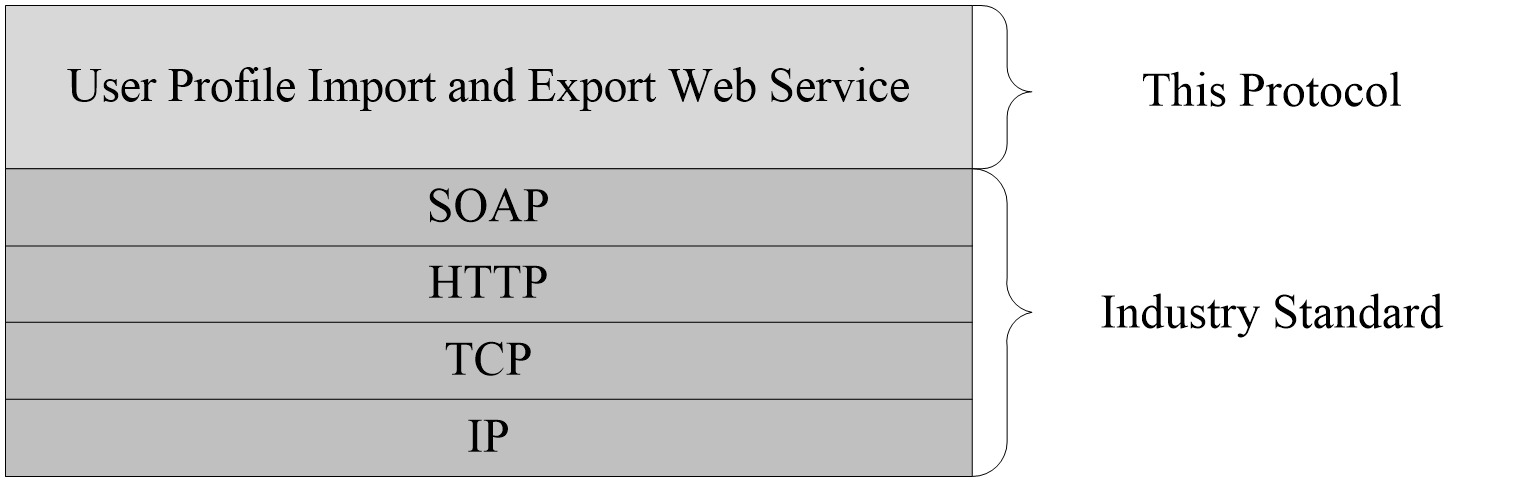 Figure 1: This protocol in relation to other protocolsPrerequisites/PreconditionsThis protocol operates against a site that is identified by a URL that is known by protocol clients. The protocol server endpoint is formed by appending "/_vti_bin/profileimportexportservice.asmx" to the URL of the site, for example: http://www.contoso.com/_vti_bin/profileimportexportservice.asmx.This protocol assumes that authentication has been performed by the underlying protocols.Applicability StatementThis protocol is designed for flowing user and group data across the user profile store and external directory services (DS). It is applicable when the protocol client is acting as a broker between directory services and the user profile store.This protocol was designed with the intention of supporting a scale point of approximately:2 million usersan average of 100 member groups per user profile, up to a total of 1 million member groups10 million group membershipsThis protocol does not specify how the data should be stored in the external directory services, how the protocol client should connect to the external directory services, or what synchronization logic should be used by the protocol client when flowing data between the user profile store and the external directory services.Versioning and Capability NegotiationNone.Vendor-Extensible FieldsNone.Standards AssignmentsNone.MessagesTransportProtocol servers MUST support SOAP over HTTP. Protocol servers SHOULD additionally support SOAP over HTTPS for securing communication with clients.Protocol messages MUST be formatted as specified either in [SOAP1.1], section 4 or in [SOAP1.2-1/2007], section 5. Server faults MUST be returned either using HTTP Status Codes as specified in [RFC2616], section 10 or using SOAP faults as specified either in [SOAP1.1], section 4.4 or in [SOAP1.2-1/2007], section 5.4.Common Message SyntaxThis section contains common definitions used by this protocol. The syntax of the definitions uses XML Schema as defined in [XMLSCHEMA1] and [XMLSCHEMA2], and WSDL as defined in [WSDL].NamespacesThis specification defines and references various XML namespaces using the mechanisms specified in [XMLNS]. Although this specification associates a specific XML namespace prefix for each XML namespace that is used, the choice of any particular XML namespace prefix is implementation-specific and not significant for interoperability.MessagesThis specification does not define any common WSDL message definitions.ElementsThis specification does not define any common XML schema element definitions.Complex TypesThe following table summarizes the set of common XML schema complex type definitions defined by this specification. XML schema complex type definitions that are specific to a particular operation are described with the operation.ArrayOfAnyTypeNamespace: http://microsoft.com/webservices/SharePointPortalServer/ProfileImportExportServiceThe ArrayOfAnyType complex type MUST be an array of instances of any object type. Zero instances in the array means that an empty array is provided.<xs:complexType name="ArrayOfAnyType" xmlns:xs="http://www.w3.org/2001/XMLSchema">  <xs:sequence>    <xs:element minOccurs="0" maxOccurs="unbounded" name="anyType" nillable="true"/>  </xs:sequence></xs:complexType>anyType: An anyType value as specified in [XMLSCHEMA1]]. ArrayOfProfileChangeDataNamespace: http://microsoft.com/webservices/SharePointPortalServer/ProfileImportExportServiceThe ArrayOfProfileChangeData complex type MUST be an array of instances of ProfileChangeData objects. This array is used to provide a list of changes made to user profiles. Zero instances in the array means that an empty array is provided.<xs:complexType name="ArrayOfProfileChangeData" xmlns:xs="http://www.w3.org/2001/XMLSchema">  <xs:sequence>    <xs:element minOccurs="0" maxOccurs="unbounded" name="ProfileChangeData" nillable="true" type="tns:ProfileChangeData"/>  </xs:sequence></xs:complexType>ProfileChangeData: An object that holds the data of changes made to a profile along with ProfileIdentifier and DistinguishedName that are used to identify the profile. ArrayOfPropertyChangeDataNamespace: http://microsoft.com/webservices/SharePointPortalServer/ProfileImportExportServiceThe ArrayOfPropertyChangeData complex type MUST be an array of instances of PropertyChangeData objects. This array is used to provide a list of property changes.  Zero instances in the array means that an empty array is provided.<xs:complexType name="ArrayOfPropertyChangeData" xmlns:xs="http://www.w3.org/2001/XMLSchema">  <xs:sequence>    <xs:element minOccurs="0" maxOccurs="unbounded" name="PropertyChangeData" nillable="true" type="tns:PropertyChangeData"/>  </xs:sequence></xs:complexType>PropertyChangeData:  An object that holds the data of changes made to a property. Specified in section 2.2.4.7. ArrayOfStringNamespace: http://microsoft.com/webservices/SharePointPortalServer/ProfileImportExportServiceThe ArrayOfString complex type MUST be a set of strings. Zero instances in the array means that an empty array is provided.<xs:complexType name="ArrayOfString" xmlns:xs="http://www.w3.org/2001/XMLSchema">  <xs:sequence>    <xs:element minOccurs="0" maxOccurs="unbounded" name="string" nillable="true" type="xs:string"/>  </xs:sequence></xs:complexType>string:  A single element in the array of strings. ProfileChangeDataNamespace: http://microsoft.com/webservices/SharePointPortalServer/ProfileImportExportServiceThis object MUST contain the data of changes made to a profile along with the Profile Identifier, and DistinguishedName that are used to identify the profile. Each object represents a profile and contains a list of changes made to its various properties. Zero occurrences of an element means that empty data is provided. The ProfileChangeData object does not match a profile if the ProfileIdentifier or DistinguishedName is not provided. It will be an invalid object. ProfileIdentifier and DistinguishedName objects SHOULD be present.<xs:complexType name="ProfileChangeData" xmlns:xs="http://www.w3.org/2001/XMLSchema">  <xs:sequence>    <xs:element minOccurs="0" maxOccurs="1" name="ProfileIdentifier" type="xs:string"/>    <xs:element minOccurs="0" maxOccurs="1" name="DistinguishedName" type="xs:string"/>    <xs:element minOccurs="1" maxOccurs="1" name="ObjectGuid" xmlns:s1="http://microsoft.com/wsdl/types/" type="s1:guid"/>    <xs:element minOccurs="0" maxOccurs="1" name="ObjectClass" type="xs:string"/>    <xs:element minOccurs="0" maxOccurs="1" name="PropertyChanges" type="tns:ArrayOfPropertyChangeData"/>    <xs:element minOccurs="1" maxOccurs="1" name="ChangeType" type="tns:ChangeTypes"/>  </xs:sequence></xs:complexType>ProfileIdentifier: Unique string used to identify a profile object in the user profile store. This string MUST be a string that can be used to identify or retrieve the profile objects. The profile identifier is provided by the protocol client for import operations and the protocol server for export operations. E.g. For user and contact object types this is the ‘AccountName’, and for group object types, it is the ‘SourceReference’. The element SHOULD be present.DistinguishedName: The distinguished name (DN) of the profile object. The element SHOULD be present.ObjectGuid: Unused.ObjectClass: Defines the type of profile. This value MUST be one of the following: "user", "group", "contact". PropertyChanges:  An array of PropertyChangeData objects. It contains one PropertyChangeData instance for each changed property. Each PropertyChangeData MUST be populated as specified in section 2.2.4.7. ChangeType: Defines the type of change made to the profile. This value MUST be one of the following: Add, Delete, or Modify. The enumeration values "None", "Metadata" and "All" are preserved for backward compatibility but are not used anymore.ProfileChangeDataContainerNamespace: http://microsoft.com/webservices/SharePointPortalServer/ProfileImportExportServiceThe ProfileChangeDataContainer complex type MUST contain a list of ProfileChangeData objects (section 2.2.4.5). Zero objects in the list means that an empty list is provided.<xs:complexType name="ProfileChangeDataContainer" xmlns:xs="http://www.w3.org/2001/XMLSchema">  <xs:sequence>    <xs:element minOccurs="0" maxOccurs="1" name="ProfileChangeData" type="tns:ArrayOfProfileChangeData"/>    <xs:element minOccurs="1" maxOccurs="1" name="LastId" type="xs:long"/>    <xs:element minOccurs="0" maxOccurs="1" name="LastChangeToken" type="xs:string"/>  </xs:sequence></xs:complexType>ProfileChangeData:  ​A list of ProfileChangeData as specified in section 2.2.4.5.LastId: RecordId of the last profile in the ProfileChangeData array, a 64-bit integer identifier of the user profile. LastChangeToken: ChangeToken of the last Profile that was synchronized, as specified in [MS-USRPCH] section 2.2.4.4.  This will be set if there are Organization or User profile objects in the return set.  If there are no Organization or User profile objects in the return set the ChangeToken is an empty string.PropertyChangeDataNamespace: http://microsoft.com/webservices/SharePointPortalServer/ProfileImportExportServiceAn object that holds the data of a change made to a property. Zero occurrences of an element means that empty data is provided.<xs:complexType name="PropertyChangeData" xmlns:xs="http://www.w3.org/2001/XMLSchema">  <xs:sequence>    <xs:element minOccurs="0" maxOccurs="1" name="Name" type="xs:string"/>    <xs:element minOccurs="1" maxOccurs="1" name="ChangeType" type="tns:ChangeTypes"/>    <xs:element minOccurs="0" maxOccurs="1" name="Values" type="tns:ArrayOfAnyType"/>  </xs:sequence></xs:complexType>Name:  Name of the property that changed. ChangeType: Defines the type of change made to the property. If the property is a single value property, this value MUST be Modify. If the property is a multiple value property, this value MUST be one of the following: Add, Delete, or Modify.Values: If ChangeType is set to Modify, this value MUST contain all the current values for the property that will replace the previous ones. If ChangeType is set to Add, this value MUST contain only the new values to be aggregated with the previous ones. If ChangeType is set to Delete, this value MUST contain only the values deleted from the previous ones.Simple TypesThe following table summarizes the set of common XML schema simple type definitions defined by this specification. XML schema simple type definitions that are specific to a particular operation are described with the operation.ChangeTypesNamespace: http://microsoft.com/webservices/SharePointPortalServer/ProfileImportExportServiceThe ChangeTypes enumeration MUST define all the available types of changes that can be made to a profile.<xs:simpleType name="ChangeTypes" xmlns:xs="http://www.w3.org/2001/XMLSchema">  <xs:list>    <xs:simpleType>      <xs:restriction base="xs:string">        <xs:enumeration value="None"/>        <xs:enumeration value="Add"/>        <xs:enumeration value="Modify"/>        <xs:enumeration value="Delete"/>        <xs:enumeration value="Metadata"/>        <xs:enumeration value="All"/>      </xs:restriction>    </xs:simpleType>  </xs:list></xs:simpleType>The following table specifies the allowable values for the ChangeTypes simple type.guidNamespace: http://microsoft.com/wsdl/types/This MUST be a Unique Identifier.<xs:simpleType name="guid" xmlns:xs="http://www.w3.org/2001/XMLSchema">  <xs:restriction base="xs:string">    <xs:pattern value="[0-9a-fA-F]{8}-[0-9a-fA-F]{4}-[0-9a-fA-F]{4}-[0-9a-fA-F]{4}-[0-9a-fA-F]{12}"/>  </xs:restriction></xs:simpleType>AttributesThis specification does not define any common XML schema attribute definitions.GroupsThis specification does not define any common XML schema group definitions.Attribute GroupsThis specification does not define any common XML schema attribute group definitions.Protocol DetailsThe client side of this protocol is a pass-through. That is, no additional timers or other state is required on the client side of this protocol. Calls made by the higher-layer protocol or application are passed directly to the transport, and the results returned by the transport are passed directly back to the higher-layer protocol or application.Server DetailsAbstract Data ModelThis section describes a conceptual model of possible data organization that an implementation maintains to participate in this protocol. The described organization is provided to facilitate the explanation of how the protocol behaves. This document does not mandate that implementations adhere to this model as long as their external behavior is consistent with that described in this document.The protocol server maintains the following data:A list of member groups and the user profiles that belong to them.A reconciliation of member groups that contain other member groups such that users belonging to a child member group are identified as belonging in the parent member group.A list of BDC entities.A list of partitions.The state information about whether a profile import or export session is in progress. A session is in progress if an InitializeProfileImportExportProcess is called and the FinalizeProfileImportExportProcess is not yet called.TimersNone.InitializationNone.Message Processing Events and Sequencing RulesThe following table summarizes the list of operations as defined by this specification.FinalizeProfileImportExportProcessThis operation marks the end of a synchronization run.The following is the WSDL port type specification of the FinalizeProfileImportExportProcess WSDL operation.<wsdl:operation name="FinalizeProfileImportExportProcess" xmlns:wsdl="http://schemas.xmlsoap.org/wsdl/">  <wsdl:input message="tns:FinalizeProfileImportExportProcessSoapIn"/>  <wsdl:output message="tns:FinalizeProfileImportExportProcessSoapOut"/></wsdl:operation>The protocol client sends a FinalizeProfileImportExportProcessSoapIn request message and the protocol server responds with a FinalizeProfileImportExportProcessSoapOut response message.The method sends the importExportId that identifies the current synchronization run context.MessagesThe following table summarizes the set of WSDL message definitions that are specific to this operation.FinalizeProfileImportExportProcessSoapInThe request WSDL message for the FinalizeProfileImportExportProcess WSDL operation.The SOAP action value is:http://microsoft.com/webservices/SharePointPortalServer/ProfileImportExportService/FinalizeProfileImportExportProcessThe SOAP body contains the FinalizeProfileImportExportProcess element.FinalizeProfileImportExportProcessSoapOutThe response WSDL message for the FinalizeProfileImportExportProcess WSDL operation.The SOAP body contains the FinalizeProfileImportExportProcessResponse element.ElementsThe following table summarizes the XML schema element definitions that are specific to this operation.FinalizeProfileImportExportProcessThe FinalizeProfileImportExportProcess element specifies the input data for the FinalizeProfileImportExportProcess WSDL operation.<xs:element name="FinalizeProfileImportExportProcess" xmlns:xs="http://www.w3.org/2001/XMLSchema">  <xs:complexType>    <xs:sequence>      <xs:element minOccurs="1" maxOccurs="1" name="importExportId" type="xs:long"/>    </xs:sequence>  </xs:complexType></xs:element>importExportId:  importExportId as specified in section 3.1.4.7.2.1.FinalizeProfileImportExportProcessResponseThe FinalizeProfileImportExportProcessResponse element specifies the result data for the FinalizeProfileImportExportProcess WSDL operation.<xs:element name="FinalizeProfileImportExportProcessResponse" xmlns:xs="http://www.w3.org/2001/XMLSchema">  <xs:complexType/></xs:element>Complex TypesNone.Simple TypesNone.AttributesNone.GroupsNone.Attribute GroupsNone.GetImportPropertiesThis operation returns the object types and their list of properties configured to be imported in the server.The following is the WSDL port type specification of the GetImportProperties WSDL operation.<wsdl:operation name="GetImportProperties" xmlns:wsdl="http://schemas.xmlsoap.org/wsdl/">  <wsdl:input message="tns:GetImportPropertiesSoapIn"/>  <wsdl:output message="tns:GetImportPropertiesSoapOut"/></wsdl:operation>The protocol client sends a GetImportPropertiesSoapIn request message and the protocol server responds with a GetImportPropertiesSoapOut response message.MessagesThe following table summarizes the set of WSDL message definitions that are specific to this operation.GetImportPropertiesSoapInThe request WSDL message for the GetImportProperties WSDL operation.The SOAP action value is:http://microsoft.com/webservices/SharePointPortalServer/ProfileImportExportService/GetImportPropertiesThe SOAP body contains the GetImportProperties element.GetImportPropertiesSoapOutThe response WSDL message for the GetImportProperties WSDL operation.The SOAP body contains the GetImportPropertiesResponse element.ElementsThe following table summarizes the XML schema element definitions that are specific to this operation.GetImportPropertiesThe GetImportProperties element specifies the input data for the GetImportProperties WSDL operation.<xs:element name="GetImportProperties" xmlns:xs="http://www.w3.org/2001/XMLSchema">  <xs:complexType/></xs:element>GetImportPropertiesResponseThe GetImportPropertiesResponse element specifies the result data for the GetImportProperties WSDL operation.<xs:element name="GetImportPropertiesResponse" xmlns:xs="http://www.w3.org/2001/XMLSchema">  <xs:complexType>    <xs:sequence>      <xs:element minOccurs="0" maxOccurs="1" name="GetImportPropertiesResult" type="tns:ArrayOfImportExportProperties"/>    </xs:sequence>  </xs:complexType></xs:element>GetImportPropertiesResult:  An array of ImportExportProperties as specified in section 3.1.4.2.3.1.Complex TypesThe following table summarizes the XML schema complex type definitions that are specific to this operation.ArrayOfImportExportPropertiesNamespace: http://microsoft.com/webservices/SharePointPortalServer/ProfileImportExportServiceThe ArrayOfImportExportProperties complex type is an array of instances of ImportExportProperties objects. This array is used to provide a list of object types being imported with their respective properties.<xs:complexType name="ArrayOfImportExportProperties" xmlns:xs="http://www.w3.org/2001/XMLSchema">  <xs:sequence>    <xs:element minOccurs="0" maxOccurs="unbounded" name="ImportExportProperties" nillable="true" type="tns:ImportExportProperties"/>  </xs:sequence></xs:complexType>ImportExportProperties:  Specified in section 3.1.4.2.3.2.ImportExportPropertiesNamespace: http://microsoft.com/webservices/SharePointPortalServer/ProfileImportExportServiceAn object that holds the data of the properties configured to be imported for one specific object type.<xs:complexType name="ImportExportProperties" xmlns:xs="http://www.w3.org/2001/XMLSchema">  <xs:sequence>    <xs:element minOccurs="0" maxOccurs="1" name="TypeName" type="xs:string"/>    <xs:element minOccurs="0" maxOccurs="1" name="Properties" type="tns:ArrayOfString"/>  </xs:sequence></xs:complexType>TypeName:  Defines the name of the object type.Properties:  An array containing the names of the properties configured to be imported for this specific object type.Simple TypesNone.AttributesNone.GroupsNone.Attribute GroupsNone.GetPartitionIdsThis operation MUST return the partition ids for all partitions that the user profile application is associated with.The following is the WSDL port type specification of the GetPartitionIds WSDL operation.<wsdl:operation name="GetPartitionIds" xmlns:wsdl="http://schemas.xmlsoap.org/wsdl/">  <wsdl:input message="tns:GetPartitionIdsSoapIn"/>  <wsdl:output message="tns:GetPartitionIdsSoapOut"/></wsdl:operation>The protocol client sends a GetPartitionIdsSoapIn request message and the protocol server responds with a GetPartitionIdsSoapOut response message.MessagesThe following table summarizes the set of WSDL message definitions that are specific to this operation.GetPartitionIdsSoapInThe request WSDL message for the GetPartitionIds WSDL operation.The SOAP action value is:http://microsoft.com/webservices/SharePointPortalServer/ProfileImportExportService/GetPartitionIdsThe SOAP body contains the GetPartitionIds element.GetPartitionIdsSoapOutThe response WSDL message for the GetPartitionIds WSDL operation.The SOAP body contains the GetPartitionIdsResponse element.ElementsThe following table summarizes the XML schema element definitions that are specific to this operation.GetPartitionIdsThe GetPartitionIds element specifies the input data for the GetPartitionIds WSDL operation.<xs:element name="GetPartitionIds" xmlns:xs="http://www.w3.org/2001/XMLSchema">  <xs:complexType/></xs:element>GetPartitionIdsResponseThe GetPartitionIdsResponse element specifies the result data for the GetPartitionIds WSDL operation.<xs:element name="GetPartitionIdsResponse" xmlns:xs="http://www.w3.org/2001/XMLSchema">  <xs:complexType>    <xs:sequence>      <xs:element minOccurs="0" maxOccurs="1" name="GetPartitionIdsResult" type="tns:ArrayOfGuid"/>    </xs:sequence>  </xs:complexType></xs:element>GetPartitionIdsResult: An array of partition identifiers. Complex TypesThe following table summarizes the XML schema complex type definitions that are specific to this operation.ArrayOfGuidNamespace: http://microsoft.com/webservices/SharePointPortalServer/ProfileImportExportServiceThis is an array of GUID data types.<xs:complexType name="ArrayOfGuid" xmlns:xs="http://www.w3.org/2001/XMLSchema">  <xs:sequence>    <xs:element minOccurs="0" maxOccurs="unbounded" name="guid" xmlns:s1="http://microsoft.com/wsdl/types/" type="s1:guid"/>  </xs:sequence></xs:complexType>guid: A GUID. Simple TypesNone.AttributesNone.GroupsNone.Attribute GroupsNone.InitializeProfileImportExportProcessThis operation marks the beginning of a synchronization run.The following is the WSDL port type specification of the InitializeProfileImportExportProcess WSDL operation.<wsdl:operation name="InitializeProfileImportExportProcess" xmlns:wsdl="http://schemas.xmlsoap.org/wsdl/">  <wsdl:input message="tns:InitializeProfileImportExportProcessSoapIn"/>  <wsdl:output message="tns:InitializeProfileImportExportProcessSoapOut"/></wsdl:operation>The protocol client sends an InitializeProfileImportExportProcessSoapIn request message and the protocol server responds with an InitializeProfileImportExportProcessSoapOut response message.At the beginning of a synchronization run, the protocol client calls this method and gets the importExportId, (specified in RetrieveProfileChangeDataFull, section 3.1.4.7.2.1) that is used by the protocol client during subsequent calls to other methods on the Web service during synchronization. There MUST only be one synchronization run active at any time. The attempt to start another synchronization run will change the importExportId and group membership changes made with the previous identifier will be lost.MessagesThe following table summarizes the set of WSDL message definitions that are specific to this operation.InitializeProfileImportExportProcessSoapInThe request WSDL message for the InitializeProfileImportExportProcess WSDL operation.The SOAP action value is:http://microsoft.com/webservices/SharePointPortalServer/ProfileImportExportService/InitializeProfileImportExportProcessThe SOAP body contains the InitializeProfileImportExportProcess element.InitializeProfileImportExportProcessSoapOutThe response WSDL message for the InitializeProfileImportExportProcess WSDL operation.The SOAP body contains the InitializeProfileImportExportProcessResponse element.ElementsThe following table summarizes the XML schema element definitions that are specific to this operation.InitializeProfileImportExportProcessThe InitializeProfileImportExportProcess element specifies the input data for the InitializeProfileImportExportProcess WSDL operation.<xs:element name="InitializeProfileImportExportProcess" xmlns:xs="http://www.w3.org/2001/XMLSchema">  <xs:complexType/></xs:element>InitializeProfileImportExportProcessResponseThe InitializeProfileImportExportProcessResponse element specifies the result data for the InitializeProfileImportExportProcess WSDL operation.<xs:element name="InitializeProfileImportExportProcessResponse" xmlns:xs="http://www.w3.org/2001/XMLSchema">  <xs:complexType>    <xs:sequence>      <xs:element minOccurs="1" maxOccurs="1" name="InitializeProfileImportExportProcessResult" type="xs:long"/>    </xs:sequence>  </xs:complexType></xs:element>InitializeProfileImportExportProcessResult:  importExportId integer value that uniquely identifies the current synchronization run context.Complex TypesNone.Simple TypesNone.AttributesNone.GroupsNone.Attribute GroupsNone.RetrieveBDCProfileChangeDataThis operation is used to retrieve an array of ProfileChangeData objects for all entity objects in a BDC data source. This data is retrieved from the Business Data Entity that the particular BDC connection points to. This call MUST be done after an InitializeProfileImportExportProcess call has been done and a FinalizeProfileImportExportProcess call MUST be made sometime before another InitializeProfileImportExportProcess call is done.The following is the WSDL port type specification of the RetrieveBDCProfileChangeData WSDL operation.<wsdl:operation name="RetrieveBDCProfileChangeData" xmlns:wsdl="http://schemas.xmlsoap.org/wsdl/">  <wsdl:input message="tns:RetrieveBDCProfileChangeDataSoapIn"/>  <wsdl:output message="tns:RetrieveBDCProfileChangeDataSoapOut"/></wsdl:operation>The protocol client sends a RetrieveBDCProfileChangeDataSoapIn request message and the protocol server responds with a RetrieveBDCProfileChangeDataSoapOut response message.This method returns an array of ProfileChangeData objects for all entity objects in an EntityInstance from the BDC data source. The EntityInstance and the data source information are provided as the input parameters to the method.MessagesThe following table summarizes the set of WSDL message definitions that are specific to this operation.RetrieveBDCProfileChangeDataSoapInThe request WSDL message for the RetrieveBDCProfileChangeData WSDL operation.The SOAP action value is:http://microsoft.com/webservices/SharePointPortalServer/ProfileImportExportService/RetrieveBDCProfileChangeDataThe SOAP body contains the RetrieveBDCProfileChangeData element.RetrieveBDCProfileChangeDataSoapOutThe response WSDL message for the RetrieveBDCProfileChangeData WSDL operation.The SOAP body contains the RetrieveBDCProfileChangeDataResponse element.ElementsThe following table summarizes the XML schema element definitions that are specific to this operation.RetrieveBDCProfileChangeDataThe RetrieveBDCProfileChangeData element specifies the input data for the RetrieveBDCProfileChangeData WSDL operation.<xs:element name="RetrieveBDCProfileChangeData" xmlns:xs="http://www.w3.org/2001/XMLSchema">  <xs:complexType>    <xs:sequence>      <xs:element minOccurs="0" maxOccurs="1" name="instanceName" type="xs:string"/>      <xs:element minOccurs="0" maxOccurs="1" name="entityNameSpace" type="xs:string"/>      <xs:element minOccurs="0" maxOccurs="1" name="entityName" type="xs:string"/>      <xs:element minOccurs="0" maxOccurs="1" name="filterName" type="xs:string"/>      <xs:element minOccurs="0" maxOccurs="1" name="mossJoinAttribute" type="xs:string"/>      <xs:element minOccurs="0" maxOccurs="1" name="bdcJoinAttribute" type="xs:string"/>      <xs:element minOccurs="0" maxOccurs="1" name="propertyList" type="tns:ArrayOfString"/>      <xs:element minOccurs="1" maxOccurs="1" name="recordId" type="xs:long"/>      <xs:element minOccurs="1" maxOccurs="1" name="pageSize" type="xs:int"/>      <xs:element minOccurs="1" maxOccurs="1" name="partitionId" xmlns:s1="http://microsoft.com/wsdl/types/" type="s1:guid"/>    </xs:sequence>  </xs:complexType></xs:element>instanceName: The name that identifies the data catalog EntityInstance to retrieve data from. entityNameSpace: The string that identifies the data catalog entity XML namespace. entityName: The name that identifies the Entity in the data catalog that contains the instance to retrieve data from. filterName: The name of the instance filter in BDC when using a one-to-many mapping from the data source to user profile store. The filter is a method that would run on the initial results to narrow them down to the desired set of results. This filter is a method that is implemented in the Entity and is executed by the BDC service to get the requested data from the BDC data source.mossJoinAttribute: The name of the property in the user profile that contains the value to be used as the Identifier of the EntityInstance when making the queries to the BDC data source.bdcJoinAttribute: MUST be ignored by the server.propertyList: The propertyList as specified in section 3.1.4.7.2.1.recordId: The recordId is a 64-bit integer identifier of the user profile. The recordId supplied MUST be the starting recordId from which to begin retrieving the data.pageSize: The maximum number of records to retrieve from the data source. If the number to total records is more than the pageSize, the result set MUST return only the first pageSize number of records.partitionId: A GUID used to filter the current request. This value MUST NOT be null or empty. This value limits the change data returned to the data contained in the specified partition.RetrieveBDCProfileChangeDataResponseThe RetrieveBDCProfileChangeDataResponse element specifies the result data for the RetrieveBDCProfileChangeData WSDL operation.<xs:element name="RetrieveBDCProfileChangeDataResponse" xmlns:xs="http://www.w3.org/2001/XMLSchema">  <xs:complexType>    <xs:sequence>      <xs:element minOccurs="0" maxOccurs="1" name="RetrieveBDCProfileChangeDataResult" type="tns:ProfileChangeDataContainer"/>    </xs:sequence>  </xs:complexType></xs:element>RetrieveBDCProfileChangeDataResult:  A ProfileChangeDataContainer object, which is an array of ProfileChangeData objects. Complex TypesNone.Simple TypesNone.AttributesNone.GroupsNone.Attribute GroupsNone.RetrieveProfileChangeDataDeltaThis operation is used to retrieve an array of ProfileChangeData objects for user profiles that changed since the last synchronization run. There can only be one synchronization run active at any time. This call MUST be done after an InitializeProfileImportExportProcess call has been done and a FinalizeProfileImportExportProcess call MUST be made sometime before another InitializeProfileImportExportProcess call is done.The following is the WSDL port type specification of the RetrieveProfileChangeDataDelta WSDL operation.<wsdl:operation name="RetrieveProfileChangeDataDelta" xmlns:wsdl="http://schemas.xmlsoap.org/wsdl/">  <wsdl:input message="tns:RetrieveProfileChangeDataDeltaSoapIn"/>  <wsdl:output message="tns:RetrieveProfileChangeDataDeltaSoapOut"/></wsdl:operation>The protocol client sends a RetrieveProfileChangeDataDeltaSoapIn request message and the protocol server responds with a RetrieveProfileChangeDataDeltaSoapOut response message.The method returns only the ProfileChangeData objects for profiles changed since the last synchronization run and their properties.Additionally, the method MUST return only profiles that belong to the partition specified by the partitionId parameter.MessagesThe following table summarizes the set of WSDL message definitions that are specific to this operation.RetrieveProfileChangeDataDeltaSoapInThe request WSDL message for the RetrieveProfileChangeDataDelta WSDL operation.The SOAP action value is:http://microsoft.com/webservices/SharePointPortalServer/ProfileImportExportService/RetrieveProfileChangeDataDeltaThe SOAP body contains the RetrieveProfileChangeDataDelta element.RetrieveProfileChangeDataDeltaSoapOutThe response WSDL message for the RetrieveProfileChangeDataDelta WSDL operation.The SOAP body contains the RetrieveProfileChangeDataDeltaResponse element.ElementsThe following table summarizes the XML schema element definitions that are specific to this operation.RetrieveProfileChangeDataDeltaThe RetrieveProfileChangeDataDelta element specifies the input data for the RetrieveProfileChangeDataDelta WSDL operation.<xs:element name="RetrieveProfileChangeDataDelta" xmlns:xs="http://www.w3.org/2001/XMLSchema">  <xs:complexType>    <xs:sequence>      <xs:element minOccurs="1" maxOccurs="1" name="importExportId" type="xs:long"/>      <xs:element minOccurs="0" maxOccurs="1" name="objectClass" type="xs:string"/>      <xs:element minOccurs="0" maxOccurs="1" name="propertyList" type="tns:ArrayOfString"/>      <xs:element minOccurs="0" maxOccurs="1" name="changeToken" type="xs:string"/>      <xs:element minOccurs="1" maxOccurs="1" name="pageSize" type="xs:int"/>      <xs:element minOccurs="1" maxOccurs="1" name="partitionId" xmlns:s1="http://microsoft.com/wsdl/types/" type="s1:guid"/>    </xs:sequence>  </xs:complexType></xs:element>importExportId: The importExportId as specified in section 3.1.4.7.2.1.objectClass: Refers to the profile type of profile object being synchronized. MUST be set to "user".propertyList: The propertyList as specified in section 3.1.4.7.2.1.changeToken: The ChangeToken as specified in [MS-USRPCH] section 2.2.4.4pageSize: The maximum number of records to retrieve from the data source. If the number to total records is more than the pageSize, the result set MUST return only the first pageSize number of records.partitionId: A GUID used to filter the current request. This value MUST NOT be null or empty. This value limits the change data returned to the data contained in the specified partition.RetrieveProfileChangeDataDeltaResponseThe RetrieveProfileChangeDataDeltaResponse element specifies the result data for the RetrieveProfileChangeDataDelta WSDL operation.<xs:element name="RetrieveProfileChangeDataDeltaResponse" xmlns:xs="http://www.w3.org/2001/XMLSchema">  <xs:complexType>    <xs:sequence>      <xs:element minOccurs="0" maxOccurs="1" name="RetrieveProfileChangeDataDeltaResult" type="tns:ProfileChangeDataContainer"/>    </xs:sequence>  </xs:complexType></xs:element>RetrieveProfileChangeDataDeltaResult: A ProfileChangeDataContainer object, which is an array of ProfileChangeData objects. Complex TypesNone.Simple TypesNone.AttributesNone.GroupsNone.Attribute GroupsNone.RetrieveProfileChangeDataFullThis operation MUST return an array of ProfileChangeData objects for profiles that have been originally imported from Active Directory or LDAP data sources so that their properties can be synchronized with the connected data sources. This is the complete list of groups and users along with their properties. This call MUST be done after an InitializeProfileImportExportProcess call has been done and a FinalizeProfileImportExportProcess call MUST be made sometime before another InitializeProfileImportExportProcess call is done.The following is the WSDL port type specification of the RetrieveProfileChangeDataFull WSDL operation.<wsdl:operation name="RetrieveProfileChangeDataFull" xmlns:wsdl="http://schemas.xmlsoap.org/wsdl/">  <wsdl:input message="tns:RetrieveProfileChangeDataFullSoapIn"/>  <wsdl:output message="tns:RetrieveProfileChangeDataFullSoapOut"/></wsdl:operation>The protocol client sends a RetrieveProfileChangeDataFullSoapIn request message and the protocol server responds with a RetrieveProfileChangeDataFullSoapOut response message.MessagesThe following table summarizes the set of WSDL message definitions that are specific to this operation.RetrieveProfileChangeDataFullSoapInThe request WSDL message for the RetrieveProfileChangeDataFull WSDL operation.The SOAP action value is:http://microsoft.com/webservices/SharePointPortalServer/ProfileImportExportService/RetrieveProfileChangeDataFullThe SOAP body contains the RetrieveProfileChangeDataFull element.RetrieveProfileChangeDataFullSoapOutThe response WSDL message for the RetrieveProfileChangeDataFull WSDL operation.The SOAP body contains the RetrieveProfileChangeDataFullResponse element.ElementsThe following table summarizes the XML schema element definitions that are specific to this operation.RetrieveProfileChangeDataFullThe RetrieveProfileChangeDataFull element specifies the input data for the RetrieveProfileChangeDataFull WSDL operation.<xs:element name="RetrieveProfileChangeDataFull" xmlns:xs="http://www.w3.org/2001/XMLSchema">  <xs:complexType>    <xs:sequence>      <xs:element minOccurs="1" maxOccurs="1" name="importExportId" type="xs:long"/>      <xs:element minOccurs="0" maxOccurs="1" name="objectClass" type="xs:string"/>      <xs:element minOccurs="0" maxOccurs="1" name="propertyList" type="tns:ArrayOfString"/>      <xs:element minOccurs="1" maxOccurs="1" name="recordId" type="xs:long"/>      <xs:element minOccurs="1" maxOccurs="1" name="pageSize" type="xs:int"/>      <xs:element minOccurs="1" maxOccurs="1" name="partitionId" xmlns:s1="http://microsoft.com/wsdl/types/" type="s1:guid"/>    </xs:sequence>  </xs:complexType></xs:element>importExportId: The importExportId identifies the synchronization run context. A new importExportId is generated each time InitializeProfileImportExportProcess (section 3.1.4.4) is called. The importExportId remains constant between InitializeProfileImportExportProcess and FinalizeProfileImportExportProcess for a given synchronization run.objectClass: The objectClass refers to the profile type of profile object being synchronized. The object classes MUST be one of "user", "group" and "contact".propertyList: The propertyList is an array of the names of properties for each profile to be retrieved from the user profile store. These MUST be one or more of the pre-defined Profile properties (such as Display Name, First Name, and Last Name) or custom properties. The method MUST return the distinguished name (DN) property even if it is not in the propertyList. The method returns the profile properties that are as specified in the propertyList array.recordId: The recordId is a 64-bit integer identifier of the user profile. The recordId supplied MUST be the starting recordId from which to begin retrieving the data.pageSize: The maximum number of records to retrieve from the data source. If the number to total records is more than the pageSize, the result set MUST return only the first pageSize number of records.partitionId: A GUID used to filter the current request. This value MUST NOT be null or empty. This value limits the change data returned to the data contained in the specified partition. RetrieveProfileChangeDataFullResponseThe RetrieveProfileChangeDataFullResponse element specifies the result data for the RetrieveProfileChangeDataFull WSDL operation.<xs:element name="RetrieveProfileChangeDataFullResponse" xmlns:xs="http://www.w3.org/2001/XMLSchema">  <xs:complexType>    <xs:sequence>      <xs:element minOccurs="0" maxOccurs="1" name="RetrieveProfileChangeDataFullResult" type="tns:ProfileChangeDataContainer"/>    </xs:sequence>  </xs:complexType></xs:element>RetrieveProfileChangeDataFullResult: A ProfileChangeDataContainer object, which is an array of ProfileChangeData objects. Complex TypesNone.Simple TypesNone.AttributesNone.GroupsNone.Attribute GroupsNone.UpdateWithProfileChangeDataThis operation updates the user profile store with changes for the connected data sources. This is the list of groups and users along with their properties that have changed since the last call.The following is the WSDL port type specification of the UpdateWithProfileChangeData WSDL operation.<wsdl:operation name="UpdateWithProfileChangeData" xmlns:wsdl="http://schemas.xmlsoap.org/wsdl/">  <wsdl:input message="tns:UpdateWithProfileChangeDataSoapIn"/>  <wsdl:output message="tns:UpdateWithProfileChangeDataSoapOut"/></wsdl:operation>The protocol client sends an UpdateWithProfileChangeDataSoapIn request message and the protocol server responds with an UpdateWithProfileChangeDataSoapOut response message.This method is called by the synchronization process to export data to the user profile store after it has built a list of changes from the connected data sources that will need to be synchronized.MessagesThe following table summarizes the set of WSDL message definitions that are specific to this operation.UpdateWithProfileChangeDataSoapInThe request WSDL message for the UpdateWithProfileChangeData WSDL operation.The SOAP action value is:http://microsoft.com/webservices/SharePointPortalServer/ProfileImportExportService/UpdateWithProfileChangeDataThe SOAP body contains the UpdateWithProfileChangeData element.UpdateWithProfileChangeDataSoapOutThe response WSDL message for the UpdateWithProfileChangeData WSDL operation.The SOAP body contains the UpdateWithProfileChangeDataResponse element.ElementsThe following table summarizes the XML schema element definitions that are specific to this operation.UpdateWithProfileChangeDataThe UpdateWithProfileChangeData element specifies the input data for the UpdateWithProfileChangeData WSDL operation.<xs:element name="UpdateWithProfileChangeData" xmlns:xs="http://www.w3.org/2001/XMLSchema">  <xs:complexType>    <xs:sequence>      <xs:element minOccurs="1" maxOccurs="1" name="importExportId" type="xs:long"/>      <xs:element minOccurs="0" maxOccurs="1" name="profileChangeData" type="tns:ArrayOfProfileChangeData"/>    </xs:sequence>  </xs:complexType></xs:element>importExportId:  importExportId as specified in section 3.1.4.7.2.1.profileChangeData: An array of ProfileChangeData objects. This array identifies the profile that need to be added, updated or deleted from the user profile store.UpdateWithProfileChangeDataResponseThe UpdateWithProfileChangeDataResponse element specifies the result data for the UpdateWithProfileChangeData WSDL operation.<xs:element name="UpdateWithProfileChangeDataResponse" xmlns:xs="http://www.w3.org/2001/XMLSchema">  <xs:complexType>    <xs:sequence>      <xs:element minOccurs="1" maxOccurs="1" name="UpdateWithProfileChangeDataResult" type="xs:boolean"/>    </xs:sequence>  </xs:complexType></xs:element>UpdateWithProfileChangeDataResult: A Boolean that indicates if any changes were applied to the user profile store. A true return means that the changes were successfully applied. Complex TypesNone.Simple TypesNone.AttributesNone.GroupsNone.Attribute GroupsNone.GetProfileImportClientModeThis method retrieves the Profile Import mode for the associated User Profile Application.<2> The following is the WSDL port type specification of the GetProfileImportClientMode WSDL operation.<wsdl:operation name="GetProfileImportClientMode" xmlns:wsdl="http://schemas.xmlsoap.org/wsdl/">  <wsdl:input message="tns:GetProfileImportClientModeSoapIn"/>  <wsdl:output message="tns:GetProfileImportClientModeSoapOut"/></wsdl:operation>This method is used to determine the Profile Import client engine being used by the User Profile Application. The return value is a string that is used to determine the Import Engine being used to import profile data into the user profile store.MessagesThe following table summarizes the set of WSDL message definitions that are specific to this operation.GetProfileImportClientModeSoapInThe request WSDL message for the GetProfileImportClientMode WSDL operation.The SOAP action value is:http://microsoft.com/webservices/SharePointPortalServer/ProfileImportExportService/GetProfileImportClientModeThe SOAP body contains the GetProfileImportClientMode element.GetProfileImportClientModeSoapOutThe response WSDL message for the GetProfileImportClientMode WSDL operation.The SOAP body contains the GetProfileImportClientModeResponse element.ElementsThe following table summarizes the XML schema element definitions that are specific to this operation.GetProfileImportClientModeThe GetProfileImportClientMode element specifies the input data for the GetProfileImportClientMode WSDL operation.<xs:element name="GetProfileImportClientMode" xmlns:xs="http://www.w3.org/2001/XMLSchema">  <xs:complexType/></xs:element>GetProfileImportClientModeResponseThe GetProfileImportClientModeResponse element specifies the result data for the GetProfileImportClientMode WSDL operation.<xs:element name="GetProfileImportClientModeResponse" xmlns:xs="http://www.w3.org/2001/XMLSchema">  <xs:complexType>    <xs:sequence>      <xs:element minOccurs="0" maxOccurs="1" name="GetProfileImportClientModeResult" type="xs:string"/>    </xs:sequence>  </xs:complexType></xs:element>GetProfileImportClientModeResult: The return value is a string that determines that is used to determine the Import Engine being used to import profile data into the user profile store. If FIM is being used for Profile Import, it returns "profileImportModeFIM". If Active Directory Import is being used, it returns "profileImportModeADImport". If an external engine is used, it will return "profileImportModeExternalFIM".Complex TypesNone.Simple TypesNone.AttributesNone.GroupsNone.Attribute GroupsNone.Timer EventsNone.Other Local EventsNone.Protocol ExamplesIn this example, a protocol client uses the protocol to export user profiles from the user profile store. The protocol client then lists them, changes the value of the "LastName" property for the profile "MGR2" and import the user profiles back to the profile store. It finally re-exports the user profiles to confirm the successful change.Sample DataThere are three users in Domain as follows:Operation SequenceThe protocol client executes the operation in the sequence 4.2.1 to 4.2.6 to export user profiles from the user profile store, change the value of the "LastName" property for the profile "MGR2" and import the user profiles back to the profile store and finally to re-export the user profiles to confirm the successful change.Initialize the ProcessThe protocol client calls the InitializeProfileImportExportProcess operation to initialize and get the import export identifier which is used in subsequent operations. The protocol client sends the following request:<soap:Envelope xmlns:soap="http://schemas.xmlsoap.org/soap/envelope/" xmlns:xsi="http://www.w3.org/2001/XMLSchema-instance" xmlns:xsd="http://www.w3.org/2001/XMLSchema"><soap:Body><InitializeProfileImportExportProcess xmlns="http://microsoft.com/webservices/SharePointPortalServer/ProfileImportExportService" /></soap:Body></soap:Envelope>On successful completion, the protocol server returns the following response:<soap:Envelope xmlns:soap="http://schemas.xmlsoap.org/soap/envelope/" xmlns:xsi="http://www.w3.org/2001/XMLSchema-instance" xmlns:xsd="http://www.w3.org/2001/XMLSchema"><soap:Body><InitializeProfileImportExportProcessResponse xmlns="http://microsoft.com/webservices/SharePointPortalServer/ProfileImportExportService"><InitializeProfileImportExportProcessResult>14</InitializeProfileImportExportProcessResult></InitializeProfileImportExportProcessResponse></soap:Body></soap:Envelope>This protocol client extracts the import export process identifier14 from the WSDL message to be used in subsequent creation of WSDL messages.Get the Partition IdentifierThe protocol client calls the GetPartitionIds operation to get the partition identifier, which is used in subsequent operations. The protocol client sends the following request:<soap:Envelope xmlns:soap="http://schemas.xmlsoap.org/soap/envelope/" xmlns:xsi="http://www.w3.org/2001/XMLSchema-instance" xmlns:xsd="http://www.w3.org/2001/XMLSchema"><soap:Body><GetPartitionIds xmlns="http://microsoft.com/webservices/SharePointPortalServer/ProfileImportExportService" /></soap:Body></soap:Envelope>On successful completion, the protocol server returns the following response:<soap:Envelope xmlns:soap="http://schemas.xmlsoap.org/soap/envelope/" xmlns:xsi="http://www.w3.org/2001/XMLSchema-instance" xmlns:xsd="http://www.w3.org/2001/XMLSchema"><soap:Body><GetPartitionIdsResponse xmlns="http://microsoft.com/webservices/SharePointPortalServer/ProfileImportExportService"><GetPartitionIdsResult><guid>0c37852b-34d0-418e-91c6-2ac25af4be5b</guid></GetPartitionIdsResult></GetPartitionIdsResponse></soap:Body></soap:Envelope>The protocol client extracts the partition identifiers from the response, to be used in construction of subsequent WSDL messages.Retrieve the ProfilesThe protocol client calls the RetrieveProfileChangeDataFull operation to get all the profile. The protocol client constructs the following WSDL message using the extracted values for importExportId and partition (1) identifier from previous operation calls.<soap:Envelope xmlns:soap="http://schemas.xmlsoap.org/soap/envelope/" xmlns:xsi="http://www.w3.org/2001/XMLSchema-instance" xmlns:xsd="http://www.w3.org/2001/XMLSchema"><soap:Body><RetrieveProfileChangeDataFull xmlns="http://microsoft.com/webservices/SharePointPortalServer/ProfileImportExportService"><importExportId>14</importExportId><objectClass>user</objectClass><propertyList><string>PreferredName</string><string>ADGuid</string><string>SPS-DistinguishedName</string><string>SID</string><string>LastName</string><string>FirstName</string><string>UserName</string><string>AccountName</string></propertyList><recordId>1</recordId><pageSize>100</pageSize><partitionId>0c37852b-34d0-418e-91c6-2ac25af4be5b</partitionId></RetrieveProfileChangeDataFull></soap:Body></soap:Envelope>On successful completion, the protocol server returns the following WSDL message.<soap:Envelope xmlns:soap="http://schemas.xmlsoap.org/soap/envelope/" xmlns:xsi="http://www.w3.org/2001/XMLSchema-instance" xmlns:xsd="http://www.w3.org/2001/XMLSchema">  <soap:Body>    <RetrieveProfileChangeDataFullResponse xmlns="http://microsoft.com/webservices/SharePointPortalServer/ProfileImportExportService">      <RetrieveProfileChangeDataFullResult>        <ProfileChangeData>          <ProfileChangeData>            <DistinguishedName>uid=MGR1,ou=FewUsersOU,dc=DomainName,dc=extest,dc=CompanyName,dc=com</DistinguishedName>            <ObjectGuid>00000000-0000-0000-0000-000000000000</ObjectGuid>            <ObjectClass>user</ObjectClass>            <PropertyChanges>              <PropertyChangeData>                <Name>Firstname</Name>                <ChangeType>Add</ChangeType>                <Values>                  <anyType xsi:type="xsd:string">Manager 1</anyType>                </Values>              </PropertyChangeData>              <PropertyChangeData>                <Name>SID</Name>                <ChangeType>Add</ChangeType>                <Values>                  <anyType xsi:type="xsd:base64Binary">AQUAAAAAAAUVAAAAoGXPfnhLm1/nfIdw6iooAA==</anyType>                </Values>              </PropertyChangeData>              <PropertyChangeData >                <Name>UserName</Name>                <ChangeType>Add</ChangeType>                <Values>                  <anyType xsi:type="xsd:string">MGR1</anyType>                </Values>              </PropertyChangeData>              <PropertyChangeData>                <Name>PreferredName</Name>                <ChangeType>Add</ChangeType>                <Values>                  <anyType xsi:type="xsd:string">LDAP::MGR1</anyType>                </Values>              </PropertyChangeData>              <PropertyChangeData>                <Name>dn</Name>                <ChangeType>Add</ChangeType>                <Values>                  <anyType xsi:type="xsd:string">uid=MGR1,ou=FewUsersOU,dc=DomainName,dc=extest,dc=CompanyName,dc=com</anyType>                </Values>              </PropertyChangeData>              <PropertyChangeData>                <Name>SPS-DistinguishedName</Name>                <ChangeType>Add</ChangeType>                <Values>                  <anyType xsi:type="xsd:string">uid=MGR1,ou=FewUsersOU,dc=DomainName,dc=extest,dc=CompanyName,dc=com</anyType>                </Values>              </PropertyChangeData>              <PropertyChangeData>                <Name>LastName</Name>                <ChangeType>Add</ChangeType>                <Values>                  <anyType xsi:type="xsd:string">LastName Manager1</anyType>                </Values>              </PropertyChangeData>              <PropertyChangeData>                <Name>ADGuid</Name>                <ChangeType>Add</ChangeType>                <Values>                  <anyType xsi:type="xsd:base64Binary">AhuBersqt06TyK1TGDwHHQ==</anyType>               </Values>              </PropertyChangeData>            </PropertyChanges>            <ChangeType>Add</ChangeType>          </ProfileChangeData>          <ProfileChangeData>            <DistinguishedName>uid=MGR2,ou=FewUsersOU,dc=DomainName,dc=extest,dc=CompanyName,dc=com</DistinguishedName>            <ObjectGuid>00000000-0000-0000-0000-000000000000</ObjectGuid>            <ObjectClass>user</ObjectClass>            <PropertyChanges>              <PropertyChangeData>                <Name>FirstName</Name>                <ChangeType>Add</ChangeType>                <Values>                  <anyType xsi:type="xsd:string">Manager 2</anyType>                </Values>              </PropertyChangeData>              <PropertyChangeData>                <Name>SID</Name>                <ChangeType>Add</ChangeType>                <Values>                  <anyType xsi:type="xsd:base64Binary">AQUAAAAAAAUVAAAAoGXPfnhLm1/nfIdwGD5OAA==</anyType>                </Values>              </PropertyChangeData>              <PropertyChangeData>                <Name>UserName</Name>                <ChangeType>Add</ChangeType>                <Values>                  <anyType xsi:type="xsd:string">MGR2</anyType>                </Values>              </PropertyChangeData>              <PropertyChangeData>                <Name>PreferredName</Name>                <ChangeType>Add</ChangeType>                <Values>                  <anyType xsi:type="xsd:string">LDAP::MGR2</anyType>                </Values>              </PropertyChangeData>              <PropertyChangeData>                <Name>SPS-DistinguishedName</Name>                <ChangeType>Add</ChangeType>                <Values>                  <anyType xsi:type="xsd:string">uid=MGR2,ou=FewUsersOU,dc=DomainName,dc=extest,dc=CompanyName,dc=com</anyType>                </Values>              </PropertyChangeData>              <PropertyChangeData>                <Name>SPS-DistinguishedName</Name>                <ChangeType>Add</ChangeType>                <Values>                  <anyType xsi:type="xsd:string">uid=MGR2,ou=FewUsersOU,dc=DomainName,dc=extest,dc=CompanyName,dc=com</anyType>                </Values>              </PropertyChangeData>              <PropertyChangeData>                <Name>LastName</Name>                <ChangeType>Add</ChangeType>                <Values>                  <anyType xsi:type="xsd:string">LastName Manager2</anyType>                </Values>              </PropertyChangeData>              <PropertyChangeData>                <Name>ADGuid</Name>                <ChangeType>Add</ChangeType>                <Values>                  <anyType xsi:type="xsd:base64Binary">mwvDn7xr8ESvMig0miA4qA==</anyType>                </Values>              </PropertyChangeData>            </PropertyChanges>            <ChangeType>Add</ChangeType>          </ProfileChangeData>          <ProfileChangeData>            <DistinguishedName> uid=MGR3,ou=FewUsersOU,dc=DomainName,dc=extest,dc=CompanyName,dc=com </DistinguishedName>            <ObjectGuid>00000000-0000-0000-0000-000000000000</ObjectGuid>            <ObjectClass>user</ObjectClass>            <PropertyChanges>              <PropertyChangeData>                <Name>FirstName</Name>                <ChangeType>Add</ChangeType>                <Values>                  <anyType xsi:type="xsd:string">Manager 3</anyType>                </Values>              </PropertyChangeData>              <PropertyChangeData>                <Name>SID</Name>                <ChangeType>Add</ChangeType>                <Values>                  <anyType xsi:type="xsd:base64Binary">AQUAAAAAAAUVAAAAoGXPfnhLm1/nfIdw039LAA==</anyType>                </Values>              </PropertyChangeData>              <PropertyChangeData>                <Name>UserName</Name>                <ChangeType>Add</ChangeType>                <Values>                  <anyType xsi:type="xsd:string">MGR3</anyType>                </Values>              </PropertyChangeData>              <PropertyChangeData>                <Name>PreferredName</Name>                <ChangeType>Add</ChangeType>                <Values>                  <anyType xsi:type="xsd:string">LDAP::MGR3</anyType>                </Values>              </PropertyChangeData>              <PropertyChangeData>                <Name>SPS-DistinguishedName</Name>                <ChangeType>Add</ChangeType>                <Values>                  <anyType xsi:type="xsd:string">uid=MGR3,ou=FewUsersOU,dc=DomainName,dc=extest,dc=CompanyName,dc=com</anyType>                </Values>              </PropertyChangeData>              <PropertyChangeData>                <Name>SPS-DistinguishedName</Name>                <ChangeType>Add</ChangeType>                <Values>                  <anyType xsi:type="xsd:string">uid=MGR3,ou=FewUsersOU,dc=DomainName,dc=extest,dc=CompanyName,dc=com</anyType>                </Values>              </PropertyChangeData>              <PropertyChangeData>                <Name>LastName</Name>                <ChangeType>Add</ChangeType>                <Values>                  <anyType xsi:type="xsd:string">LastName Manager3</anyType>                </Values>              </PropertyChangeData>              <PropertyChangeData>                <Name>ADGuid</Name>                <ChangeType>Add</ChangeType>                <Values>                  <anyType xsi:type="xsd:base64Binary">3AAG32anf0usUZfnP6/EhQ==</anyType>                </Values>              </PropertyChangeData>            </PropertyChanges>            <ChangeType>Add</ChangeType>          </ProfileChangeData>        </ProfileChangeData>        <LastId>3</LastId>        <LastChangeToken />      </RetrieveProfileChangeDataFullResult>    </RetrieveProfileChangeDataFullResponse>  </soap:Body></soap:Envelope>Update a ProfileThe protocol client calls the UpdateWithProfileChangeData operation to update a profile. The protocol client constructs the following WSDL message using the extracted values from previous operation calls.<soap:Envelope xmlns:soap="http://schemas.xmlsoap.org/soap/envelope/" xmlns:xsi="http://www.w3.org/2001/XMLSchema-instance" xmlns:xsd="http://www.w3.org/2001/XMLSchema">  <soap:Body>    <UpdateWithProfileChangeData xmlns="http://microsoft.com/webservices/SharePointPortalServer/ProfileImportExportService">      <importExportId>14</importExportId>      <profileChangeData>        <ProfileChangeData>          <ProfileIdentifier>LDAP::MGR2</ProfileIdentifier>          <DistinguishedName>uid=MGR2,ou=FewUsersOU,dc=DomainName,dc=extest,dc=CompanyName,dc=com</DistinguishedName>          <ObjectGuid>00000000-0000-0000-0000-000000000000</ObjectGuid>          <ObjectClass>user</ObjectClass>          <PropertyChanges>            <PropertyChangeData>              <Name>LastName</Name>              <ChangeType>Modify</ChangeType>              <Values>                <anyType xsi:type="xsd:string">Edited</anyType>              </Values>            </PropertyChangeData>          </PropertyChanges>          <ChangeType>Modify</ChangeType>        </ProfileChangeData>      </profileChangeData>    </UpdateWithProfileChangeData>  </soap:Body></soap:Envelope>On successful completion, the protocol server returns the following WSDL message.<soap:Envelope xmlns:soap="http://schemas.xmlsoap.org/soap/envelope/" xmlns:xsi="http://www.w3.org/2001/XMLSchema-instance" xmlns:xsd="http://www.w3.org/2001/XMLSchema"><soap:Body><UpdateWithProfileChangeDataResponse xmlns="http://microsoft.com/webservices/SharePointPortalServer/ProfileImportExportService"><UpdateWithProfileChangeDataResult>true</UpdateWithProfileChangeDataResult></UpdateWithProfileChangeDataResponse></soap:Body></soap:Envelope>Verify the ChangeThe protocol client calls the RetrieveProfileChangeDataFull operation to get all the profiles. The protocol client constructs the following WSDL message using the extracted values from previous operation calls.<soap:Envelope xmlns:soap="http://schemas.xmlsoap.org/soap/envelope/" xmlns:xsi="http://www.w3.org/2001/XMLSchema-instance" xmlns:xsd="http://www.w3.org/2001/XMLSchema"><soap:Body><RetrieveProfileChangeDataFull xmlns="http://microsoft.com/webservices/SharePointPortalServer/ProfileImportExportService"><importExportId>14</importExportId><objectClass>user</objectClass><propertyList><string>PreferredName</string><string>ADGuid</string><string>SPS-DistinguishedName</string><string>SID</string><string>LastName</string><string>FirstName</string><string>UserName</string><string>AccountName</string></propertyList><recordId>1</recordId><pageSize>100</pageSize><partitionId>0c37852b-34d0-418e-91c6-2ac25af4be5b</partitionId></RetrieveProfileChangeDataFull></soap:Body></soap:Envelope>On successful completion, the protocol server returns the following WSDL message:<soap:Envelope xmlns:soap="http://schemas.xmlsoap.org/soap/envelope/" xmlns:xsi="http://www.w3.org/2001/XMLSchema-instance" xmlns:xsd="http://www.w3.org/2001/XMLSchema">  <soap:Body>    <RetrieveProfileChangeDataFullResponse xmlns="http://microsoft.com/webservices/SharePointPortalServer/ProfileImportExportService">      <RetrieveProfileChangeDataFullResult>        <ProfileChangeData>          <ProfileChangeData>            <DistinguishedName>uid=MGR1,ou=FewUsersOU,dc=DomainName,dc=extest,dc=CompanyName,dc=com</DistinguishedName>            <ObjectGuid>00000000-0000-0000-0000-000000000000</ObjectGuid>            <ObjectClass>user</ObjectClass>            <PropertyChanges>              <PropertyChangeData>                <Name>Firstname</Name>                <ChangeType>Add</ChangeType>                <Values>                  <anyType xsi:type="xsd:string">Manager 1</anyType>                </Values>              </PropertyChangeData>              <PropertyChangeData>                <Name>SID</Name>                <ChangeType>Add</ChangeType>                <Values>                  <anyType xsi:type="xsd:base64Binary">AQUAAAAAAAUVAAAAoGXPfnhLm1/nfIdw6iooAA==</anyType>                </Values>              </PropertyChangeData>              <PropertyChangeData >                <Name>UserName</Name>                <ChangeType>Add</ChangeType>                <Values>                  <anyType xsi:type="xsd:string">MGR1</anyType>                </Values>              </PropertyChangeData>              <PropertyChangeData>                <Name>PreferredName</Name>                <ChangeType>Add</ChangeType>                <Values>                  <anyType xsi:type="xsd:string">LDAP::MGR1</anyType>                </Values>              </PropertyChangeData>              <PropertyChangeData>                <Name>dn</Name>                <ChangeType>Add</ChangeType>                <Values>                  <anyType xsi:type="xsd:string">uid=MGR1,ou=FewUsersOU,dc=DomainName,dc=extest,dc=CompanyName,dc=com</anyType>                </Values>              </PropertyChangeData>              <PropertyChangeData>                <Name>SPS-DistinguishedName</Name>                <ChangeType>Add</ChangeType>                <Values>                  <anyType xsi:type="xsd:string">uid=MGR1,ou=FewUsersOU,dc=DomainName,dc=extest,dc=CompanyName,dc=com</anyType>                </Values>              </PropertyChangeData>              <PropertyChangeData>                <Name>LastName</Name>                <ChangeType>Add</ChangeType>                <Values>                  <anyType xsi:type="xsd:string">LastName Manager1</anyType>                </Values>              </PropertyChangeData>              <PropertyChangeData>                <Name>ADGuid</Name>                <ChangeType>Add</ChangeType>                <Values>                  <anyType xsi:type="xsd:base64Binary">AhuBersqt06TyK1TGDwHHQ==</anyType>               </Values>              </PropertyChangeData>            </PropertyChanges>            <ChangeType>Add</ChangeType>          </ProfileChangeData>          <ProfileChangeData>           <DistinguishedName>uid=MGR2,ou=FewUsersOU,dc=DomainName,dc=extest,dc=CompanyName,dc=com</DistinguishedName>            <ObjectGuid>00000000-0000-0000-0000-000000000000</ObjectGuid>            <ObjectClass>user</ObjectClass>            <PropertyChanges>              <PropertyChangeData>                <Name>FirstName</Name>                <ChangeType>Add</ChangeType>                <Values>                  <anyType xsi:type="xsd:string">Manager 2</anyType>                </Values>              </PropertyChangeData>              <PropertyChangeData>                <Name>SID</Name>                <ChangeType>Add</ChangeType>                <Values>                  <anyType xsi:type="xsd:base64Binary">AQUAAAAAAAUVAAAAoGXPfnhLm1/nfIdwGD5OAA==</anyType>                </Values>              </PropertyChangeData>              <PropertyChangeData>                <Name>UserName</Name>                <ChangeType>Add</ChangeType>                <Values>                  <anyType xsi:type="xsd:string">MGR2</anyType>                </Values>              </PropertyChangeData>              <PropertyChangeData>                <Name>PreferredName</Name>                <ChangeType>Add</ChangeType>                <Values>                  <anyType xsi:type="xsd:string">LDAP::MGR2</anyType>                </Values>              </PropertyChangeData>              <PropertyChangeData>                <Name>SPS-DistinguishedName</Name>                <ChangeType>Add</ChangeType>                <Values>                  <anyType xsi:type="xsd:string">uid=MGR2,ou=FewUsersOU,dc=DomainName,dc=extest,dc=CompanyName,dc=com</anyType>                </Values>              </PropertyChangeData>              <PropertyChangeData>                <Name>SPS-DistinguishedName</Name>                <ChangeType>Add</ChangeType>                <Values>                  <anyType xsi:type="xsd:string">uid=MGR2,ou=FewUsersOU,dc=DomainName,dc=extest,dc=CompanyName,dc=com</anyType>                </Values>              </PropertyChangeData>              <PropertyChangeData>                <Name>LastName</Name>                <ChangeType>Add</ChangeType>                <Values>                  <anyType xsi:type="xsd:string">Edited</anyType>                </Values>              </PropertyChangeData>              <PropertyChangeData>                <Name>ADGuid</Name>                <ChangeType>Add</ChangeType>                <Values>                  <anyType xsi:type="xsd:base64Binary">mwvDn7xr8ESvMig0miA4qA==</anyType>                </Values>              </PropertyChangeData>            </PropertyChanges>            <ChangeType>Add</ChangeType>          </ProfileChangeData>          <ProfileChangeData>            <DistinguishedName> uid=MGR3,ou=FewUsersOU,dc=DomainName,dc=extest,dc=CompanyName,dc=com </DistinguishedName>            <ObjectGuid>00000000-0000-0000-0000-000000000000</ObjectGuid>            <ObjectClass>user</ObjectClass>            <PropertyChanges>              <PropertyChangeData>                <Name>FirstName</Name>                <ChangeType>Add</ChangeType>                <Values>                  <anyType xsi:type="xsd:string">Manager 3</anyType>                </Values>              </PropertyChangeData>              <PropertyChangeData>                <Name>SID</Name>                <ChangeType>Add</ChangeType>                <Values>                  <anyType xsi:type="xsd:base64Binary">AQUAAAAAAAUVAAAAoGXPfnhLm1/nfIdw039LAA==</anyType>                </Values>              </PropertyChangeData>              <PropertyChangeData>                <Name>UserName</Name>                <ChangeType>Add</ChangeType>                <Values>                  <anyType xsi:type="xsd:string">MGR3</anyType>                </Values>              </PropertyChangeData>              <PropertyChangeData>                <Name>PreferredName</Name>                <ChangeType>Add</ChangeType>                <Values>                  <anyType xsi:type="xsd:string">LDAP::MGR3</anyType>                </Values>              </PropertyChangeData>              <PropertyChangeData>                <Name>SPS-DistinguishedName</Name>                <ChangeType>Add</ChangeType>                <Values>                  <anyType xsi:type="xsd:string">uid=MGR3,ou=FewUsersOU,dc=DomainName,dc=extest,dc=CompanyName,dc=com</anyType>                </Values>              </PropertyChangeData>              <PropertyChangeData>                <Name>SPS-DistinguishedName</Name>                <ChangeType>Add</ChangeType>                <Values>                  <anyType xsi:type="xsd:string">uid=MGR3,ou=FewUsersOU,dc=DomainName,dc=extest,dc=CompanyName,dc=com</anyType>                </Values>              </PropertyChangeData>              <PropertyChangeData>                <Name>LastName</Name>                <ChangeType>Add</ChangeType>                <Values>                  <anyType xsi:type="xsd:string">LastName Manager3</anyType>                </Values>              </PropertyChangeData>              <PropertyChangeData>                <Name>ADGuid</Name>                <ChangeType>Add</ChangeType>                <Values>                  <anyType xsi:type="xsd:base64Binary">3AAG32anf0usUZfnP6/EhQ==</anyType>                </Values>              </PropertyChangeData>            </PropertyChanges>            <ChangeType>Add</ChangeType>          </ProfileChangeData>        </ProfileChangeData>        <LastId>3</LastId>        <LastChangeToken />      </RetrieveProfileChangeDataFullResult>    </RetrieveProfileChangeDataFullResponse>  </soap:Body></soap:Envelope>Finalize the Import and Export ProcessThe protocol client calls the FinalizeProfileImportExportProcess operation to complete the process. The protocol client constructs the following WSDL message using the extracted values from previous operation calls.<soap:Envelope xmlns:soap="http://schemas.xmlsoap.org/soap/envelope/" xmlns:xsi="http://www.w3.org/2001/XMLSchema-instance" xmlns:xsd="http://www.w3.org/2001/XMLSchema"><soap:Body><FinalizeProfileImportExportProcess xmlns="http://microsoft.com/webservices/SharePointPortalServer/ProfileImportExportService"><importExportId>14</importExportId></FinalizeProfileImportExportProcess></soap:Body></soap:Envelope>On successful completion, the protocol server returns the following response.<soap:Envelope xmlns:soap="http://schemas.xmlsoap.org/soap/envelope/" xmlns:xsi="http://www.w3.org/2001/XMLSchema-instance" xmlns:xsd="http://www.w3.org/2001/XMLSchema"><soap:Body><FinalizeProfileImportExportProcessResponse xmlns="http://microsoft.com/webservices/SharePointPortalServer/ProfileImportExportService" /></soap:Body></soap:Envelope>SecuritySecurity Considerations for ImplementersNone.Index of Security ParametersNone.Appendix A: Full WSDLFor ease of implementation, the full WSDL is provided in this appendix.<?xml version="1.0" encoding="UTF-8"?><wsdl:definitions xmlns:soap="http://schemas.xmlsoap.org/wsdl/soap/" xmlns:http="http://schemas.xmlsoap.org/wsdl/http/" xmlns:s1="http://microsoft.com/wsdl/types/" xmlns:soap12="http://schemas.xmlsoap.org/wsdl/soap12/" xmlns:tns="http://microsoft.com/webservices/SharePointPortalServer/ProfileImportExportService" xmlns:xs="http://www.w3.org/2001/XMLSchema" targetNamespace="http://microsoft.com/webservices/SharePointPortalServer/ProfileImportExportService" xmlns:wsdl="http://schemas.xmlsoap.org/wsdl/">  <wsdl:types>    <xs:schema elementFormDefault="qualified" targetNamespace="http://microsoft.com/webservices/SharePointPortalServer/ProfileImportExportService">      <xs:import namespace="http://microsoft.com/wsdl/types/"/>      <xs:element name="InitializeProfileImportExportProcess">        <xs:complexType/>      </xs:element>      <xs:element name="InitializeProfileImportExportProcessResponse">        <xs:complexType>          <xs:sequence>            <xs:element minOccurs="1" maxOccurs="1" name="InitializeProfileImportExportProcessResult" type="xs:long"/>          </xs:sequence>        </xs:complexType>      </xs:element>      <xs:element name="FinalizeProfileImportExportProcess">        <xs:complexType>          <xs:sequence>            <xs:element minOccurs="1" maxOccurs="1" name="importExportId" type="xs:long"/>          </xs:sequence>        </xs:complexType>      </xs:element>      <xs:element name="FinalizeProfileImportExportProcessResponse">        <xs:complexType/>      </xs:element>      <xs:element name="GetProfileImportClientMode">        <xs:complexType/>      </xs:element>      <xs:element name="GetProfileImportClientModeResponse">        <xs:complexType>          <xs:sequence>            <xs:element minOccurs="0" maxOccurs="1" name="GetProfileImportClientModeResult" type="xs:string"/>          </xs:sequence>        </xs:complexType>      </xs:element>      <xs:element name="GetPartitionIds">        <xs:complexType/>      </xs:element>      <xs:element name="GetPartitionIdsResponse">        <xs:complexType>          <xs:sequence>            <xs:element minOccurs="0" maxOccurs="1" name="GetPartitionIdsResult" type="tns:ArrayOfGuid"/>          </xs:sequence>        </xs:complexType>      </xs:element>      <xs:complexType name="ArrayOfGuid">        <xs:sequence>          <xs:element minOccurs="0" maxOccurs="unbounded" name="guid" type="s1:guid"/>        </xs:sequence>      </xs:complexType>      <xs:element name="GetImportProperties">        <xs:complexType/>      </xs:element>      <xs:element name="GetImportPropertiesResponse">        <xs:complexType>          <xs:sequence>            <xs:element minOccurs="0" maxOccurs="1" name="GetImportPropertiesResult" type="tns:ArrayOfImportExportProperties"/>          </xs:sequence>        </xs:complexType>      </xs:element>      <xs:complexType name="ArrayOfImportExportProperties">        <xs:sequence>          <xs:element minOccurs="0" maxOccurs="unbounded" name="ImportExportProperties" nillable="true" type="tns:ImportExportProperties"/>        </xs:sequence>      </xs:complexType>      <xs:complexType name="ImportExportProperties">        <xs:sequence>          <xs:element minOccurs="0" maxOccurs="1" name="TypeName" type="xs:string"/>          <xs:element minOccurs="0" maxOccurs="1" name="Properties" type="tns:ArrayOfString"/>        </xs:sequence>      </xs:complexType>      <xs:complexType name="ArrayOfString">        <xs:sequence>          <xs:element minOccurs="0" maxOccurs="unbounded" name="string" nillable="true" type="xs:string"/>        </xs:sequence>      </xs:complexType>      <xs:element name="RetrieveProfileChangeDataFull">        <xs:complexType>          <xs:sequence>            <xs:element minOccurs="1" maxOccurs="1" name="importExportId" type="xs:long"/>            <xs:element minOccurs="0" maxOccurs="1" name="objectClass" type="xs:string"/>            <xs:element minOccurs="0" maxOccurs="1" name="propertyList" type="tns:ArrayOfString"/>            <xs:element minOccurs="1" maxOccurs="1" name="recordId" type="xs:long"/>            <xs:element minOccurs="1" maxOccurs="1" name="pageSize" type="xs:int"/>            <xs:element minOccurs="1" maxOccurs="1" name="partitionId" type="s1:guid"/>          </xs:sequence>        </xs:complexType>      </xs:element>      <xs:element name="RetrieveProfileChangeDataFullResponse">        <xs:complexType>          <xs:sequence>            <xs:element minOccurs="0" maxOccurs="1" name="RetrieveProfileChangeDataFullResult" type="tns:ProfileChangeDataContainer"/>          </xs:sequence>        </xs:complexType>      </xs:element>      <xs:complexType name="ProfileChangeDataContainer">        <xs:sequence>          <xs:element minOccurs="0" maxOccurs="1" name="ProfileChangeData" type="tns:ArrayOfProfileChangeData"/>          <xs:element minOccurs="1" maxOccurs="1" name="LastId" type="xs:long"/>          <xs:element minOccurs="0" maxOccurs="1" name="LastChangeToken" type="xs:string"/>        </xs:sequence>      </xs:complexType>      <xs:complexType name="ArrayOfProfileChangeData">        <xs:sequence>          <xs:element minOccurs="0" maxOccurs="unbounded" name="ProfileChangeData" nillable="true" type="tns:ProfileChangeData"/>        </xs:sequence>      </xs:complexType>      <xs:complexType name="ProfileChangeData">        <xs:sequence>          <xs:element minOccurs="0" maxOccurs="1" name="ProfileIdentifier" type="xs:string"/>          <xs:element minOccurs="0" maxOccurs="1" name="DistinguishedName" type="xs:string"/>          <xs:element minOccurs="1" maxOccurs="1" name="ObjectGuid" type="s1:guid"/>          <xs:element minOccurs="0" maxOccurs="1" name="ObjectClass" type="xs:string"/>          <xs:element minOccurs="0" maxOccurs="1" name="PropertyChanges" type="tns:ArrayOfPropertyChangeData"/>          <xs:element minOccurs="1" maxOccurs="1" name="ChangeType" type="tns:ChangeTypes"/>        </xs:sequence>      </xs:complexType>      <xs:complexType name="ArrayOfPropertyChangeData">        <xs:sequence>          <xs:element minOccurs="0" maxOccurs="unbounded" name="PropertyChangeData" nillable="true" type="tns:PropertyChangeData"/>        </xs:sequence>      </xs:complexType>      <xs:complexType name="PropertyChangeData">        <xs:sequence>          <xs:element minOccurs="0" maxOccurs="1" name="Name" type="xs:string"/>          <xs:element minOccurs="1" maxOccurs="1" name="ChangeType" type="tns:ChangeTypes"/>          <xs:element minOccurs="0" maxOccurs="1" name="Values" type="tns:ArrayOfAnyType"/>        </xs:sequence>      </xs:complexType>      <xs:simpleType name="ChangeTypes">        <xs:list>          <xs:simpleType>            <xs:restriction base="xs:string">              <xs:enumeration value="None"/>              <xs:enumeration value="Add"/>              <xs:enumeration value="Modify"/>              <xs:enumeration value="Delete"/>              <xs:enumeration value="Metadata"/>              <xs:enumeration value="All"/>            </xs:restriction>          </xs:simpleType>        </xs:list>      </xs:simpleType>      <xs:complexType name="ArrayOfAnyType">        <xs:sequence>          <xs:element minOccurs="0" maxOccurs="unbounded" name="anyType" nillable="true"/>        </xs:sequence>      </xs:complexType>      <xs:element name="RetrieveProfileChangeDataDelta">        <xs:complexType>          <xs:sequence>            <xs:element minOccurs="1" maxOccurs="1" name="importExportId" type="xs:long"/>            <xs:element minOccurs="0" maxOccurs="1" name="objectClass" type="xs:string"/>            <xs:element minOccurs="0" maxOccurs="1" name="propertyList" type="tns:ArrayOfString"/>            <xs:element minOccurs="0" maxOccurs="1" name="changeToken" type="xs:string"/>            <xs:element minOccurs="1" maxOccurs="1" name="pageSize" type="xs:int"/>            <xs:element minOccurs="1" maxOccurs="1" name="partitionId" type="s1:guid"/>          </xs:sequence>        </xs:complexType>      </xs:element>      <xs:element name="RetrieveProfileChangeDataDeltaResponse">        <xs:complexType>          <xs:sequence>            <xs:element minOccurs="0" maxOccurs="1" name="RetrieveProfileChangeDataDeltaResult" type="tns:ProfileChangeDataContainer"/>          </xs:sequence>        </xs:complexType>      </xs:element>      <xs:element name="RetrieveBDCProfileChangeData">        <xs:complexType>          <xs:sequence>            <xs:element minOccurs="0" maxOccurs="1" name="instanceName" type="xs:string"/>            <xs:element minOccurs="0" maxOccurs="1" name="entityNameSpace" type="xs:string"/>            <xs:element minOccurs="0" maxOccurs="1" name="entityName" type="xs:string"/>            <xs:element minOccurs="0" maxOccurs="1" name="filterName" type="xs:string"/>            <xs:element minOccurs="0" maxOccurs="1" name="mossJoinAttribute" type="xs:string"/>            <xs:element minOccurs="0" maxOccurs="1" name="bdcJoinAttribute" type="xs:string"/>            <xs:element minOccurs="0" maxOccurs="1" name="propertyList" type="tns:ArrayOfString"/>            <xs:element minOccurs="1" maxOccurs="1" name="recordId" type="xs:long"/>            <xs:element minOccurs="1" maxOccurs="1" name="pageSize" type="xs:int"/>            <xs:element minOccurs="1" maxOccurs="1" name="partitionId" type="s1:guid"/>          </xs:sequence>        </xs:complexType>      </xs:element>      <xs:element name="RetrieveBDCProfileChangeDataResponse">        <xs:complexType>          <xs:sequence>            <xs:element minOccurs="0" maxOccurs="1" name="RetrieveBDCProfileChangeDataResult" type="tns:ProfileChangeDataContainer"/>          </xs:sequence>        </xs:complexType>      </xs:element>      <xs:element name="UpdateWithProfileChangeData">        <xs:complexType>          <xs:sequence>            <xs:element minOccurs="1" maxOccurs="1" name="importExportId" type="xs:long"/>            <xs:element minOccurs="0" maxOccurs="1" name="profileChangeData" type="tns:ArrayOfProfileChangeData"/>          </xs:sequence>        </xs:complexType>      </xs:element>      <xs:element name="UpdateWithProfileChangeDataResponse">        <xs:complexType>          <xs:sequence>            <xs:element minOccurs="1" maxOccurs="1" name="UpdateWithProfileChangeDataResult" type="xs:boolean"/>          </xs:sequence>        </xs:complexType>      </xs:element>    </xs:schema>    <xs:schema elementFormDefault="qualified" targetNamespace="http://microsoft.com/wsdl/types/">      <xs:simpleType name="guid">        <xs:restriction base="xs:string">          <xs:pattern value="[0-9a-fA-F]{8}-[0-9a-fA-F]{4}-[0-9a-fA-F]{4}-[0-9a-fA-F]{4}-[0-9a-fA-F]{12}"/>        </xs:restriction>      </xs:simpleType>    </xs:schema>  </wsdl:types>  <wsdl:portType name="ProfileImportExportServiceSoap">    <wsdl:operation name="InitializeProfileImportExportProcess">      <wsdl:input message="tns:InitializeProfileImportExportProcessSoapIn"/>      <wsdl:output message="tns:InitializeProfileImportExportProcessSoapOut"/>    </wsdl:operation>    <wsdl:operation name="FinalizeProfileImportExportProcess">      <wsdl:input message="tns:FinalizeProfileImportExportProcessSoapIn"/>      <wsdl:output message="tns:FinalizeProfileImportExportProcessSoapOut"/>    </wsdl:operation>    <wsdl:operation name="GetProfileImportClientMode">      <wsdl:input message="tns:GetProfileImportClientModeSoapIn"/>      <wsdl:output message="tns:GetProfileImportClientModeSoapOut"/>    </wsdl:operation>    <wsdl:operation name="GetPartitionIds">      <wsdl:input message="tns:GetPartitionIdsSoapIn"/>      <wsdl:output message="tns:GetPartitionIdsSoapOut"/>    </wsdl:operation>    <wsdl:operation name="GetImportProperties">      <wsdl:input message="tns:GetImportPropertiesSoapIn"/>      <wsdl:output message="tns:GetImportPropertiesSoapOut"/>    </wsdl:operation>    <wsdl:operation name="RetrieveProfileChangeDataFull">      <wsdl:input message="tns:RetrieveProfileChangeDataFullSoapIn"/>      <wsdl:output message="tns:RetrieveProfileChangeDataFullSoapOut"/>    </wsdl:operation>    <wsdl:operation name="RetrieveProfileChangeDataDelta">      <wsdl:input message="tns:RetrieveProfileChangeDataDeltaSoapIn"/>      <wsdl:output message="tns:RetrieveProfileChangeDataDeltaSoapOut"/>    </wsdl:operation>    <wsdl:operation name="RetrieveBDCProfileChangeData">      <wsdl:input message="tns:RetrieveBDCProfileChangeDataSoapIn"/>      <wsdl:output message="tns:RetrieveBDCProfileChangeDataSoapOut"/>    </wsdl:operation>    <wsdl:operation name="UpdateWithProfileChangeData">      <wsdl:input message="tns:UpdateWithProfileChangeDataSoapIn"/>      <wsdl:output message="tns:UpdateWithProfileChangeDataSoapOut"/>    </wsdl:operation>  </wsdl:portType>  <wsdl:binding name="ProfileImportExportServiceSoap" type="tns:ProfileImportExportServiceSoap">    <soap:binding transport="http://schemas.xmlsoap.org/soap/http"/>    <wsdl:operation name="InitializeProfileImportExportProcess">      <soap:operation soapAction="http://microsoft.com/webservices/SharePointPortalServer/ProfileImportExportService/InitializeProfileImportExportProcess" style="document"/>      <wsdl:input>        <soap:body use="literal"/>      </wsdl:input>      <wsdl:output>        <soap:body use="literal"/>      </wsdl:output>    </wsdl:operation>    <wsdl:operation name="FinalizeProfileImportExportProcess">      <soap:operation soapAction="http://microsoft.com/webservices/SharePointPortalServer/ProfileImportExportService/FinalizeProfileImportExportProcess" style="document"/>      <wsdl:input>        <soap:body use="literal"/>      </wsdl:input>      <wsdl:output>        <soap:body use="literal"/>      </wsdl:output>    </wsdl:operation>    <wsdl:operation name="GetProfileImportClientMode">      <soap:operation soapAction="http://microsoft.com/webservices/SharePointPortalServer/ProfileImportExportService/GetProfileImportClientMode" style="document"/>      <wsdl:input>        <soap:body use="literal"/>      </wsdl:input>      <wsdl:output>        <soap:body use="literal"/>      </wsdl:output>    </wsdl:operation>    <wsdl:operation name="GetPartitionIds">      <soap:operation soapAction="http://microsoft.com/webservices/SharePointPortalServer/ProfileImportExportService/GetPartitionIds" style="document"/>      <wsdl:input>        <soap:body use="literal"/>      </wsdl:input>      <wsdl:output>        <soap:body use="literal"/>      </wsdl:output>    </wsdl:operation>    <wsdl:operation name="GetImportProperties">      <soap:operation soapAction="http://microsoft.com/webservices/SharePointPortalServer/ProfileImportExportService/GetImportProperties" style="document"/>      <wsdl:input>        <soap:body use="literal"/>      </wsdl:input>      <wsdl:output>        <soap:body use="literal"/>      </wsdl:output>    </wsdl:operation>    <wsdl:operation name="RetrieveProfileChangeDataFull">      <soap:operation soapAction="http://microsoft.com/webservices/SharePointPortalServer/ProfileImportExportService/RetrieveProfileChangeDataFull" style="document"/>      <wsdl:input>        <soap:body use="literal"/>      </wsdl:input>      <wsdl:output>        <soap:body use="literal"/>      </wsdl:output>    </wsdl:operation>    <wsdl:operation name="RetrieveProfileChangeDataDelta">      <soap:operation soapAction="http://microsoft.com/webservices/SharePointPortalServer/ProfileImportExportService/RetrieveProfileChangeDataDelta" style="document"/>      <wsdl:input>        <soap:body use="literal"/>      </wsdl:input>      <wsdl:output>        <soap:body use="literal"/>      </wsdl:output>    </wsdl:operation>    <wsdl:operation name="RetrieveBDCProfileChangeData">      <soap:operation soapAction="http://microsoft.com/webservices/SharePointPortalServer/ProfileImportExportService/RetrieveBDCProfileChangeData" style="document"/>      <wsdl:input>        <soap:body use="literal"/>      </wsdl:input>      <wsdl:output>        <soap:body use="literal"/>      </wsdl:output>    </wsdl:operation>    <wsdl:operation name="UpdateWithProfileChangeData">      <soap:operation soapAction="http://microsoft.com/webservices/SharePointPortalServer/ProfileImportExportService/UpdateWithProfileChangeData" style="document"/>      <wsdl:input>        <soap:body use="literal"/>      </wsdl:input>      <wsdl:output>        <soap:body use="literal"/>      </wsdl:output>    </wsdl:operation>  </wsdl:binding>  <wsdl:binding name="ProfileImportExportServiceSoap12" type="tns:ProfileImportExportServiceSoap">    <soap12:binding transport="http://schemas.xmlsoap.org/soap/http"/>    <wsdl:operation name="InitializeProfileImportExportProcess">      <soap12:operation soapAction="http://microsoft.com/webservices/SharePointPortalServer/ProfileImportExportService/InitializeProfileImportExportProcess" style="document"/>      <wsdl:input>        <soap12:body use="literal"/>      </wsdl:input>      <wsdl:output>        <soap12:body use="literal"/>      </wsdl:output>    </wsdl:operation>    <wsdl:operation name="FinalizeProfileImportExportProcess">      <soap12:operation soapAction="http://microsoft.com/webservices/SharePointPortalServer/ProfileImportExportService/FinalizeProfileImportExportProcess" style="document"/>      <wsdl:input>        <soap12:body use="literal"/>      </wsdl:input>      <wsdl:output>        <soap12:body use="literal"/>      </wsdl:output>    </wsdl:operation>    <wsdl:operation name="GetProfileImportClientMode">      <soap12:operation soapAction="http://microsoft.com/webservices/SharePointPortalServer/ProfileImportExportService/GetProfileImportClientMode" style="document"/>      <wsdl:input>        <soap12:body use="literal"/>      </wsdl:input>      <wsdl:output>        <soap12:body use="literal"/>      </wsdl:output>    </wsdl:operation>    <wsdl:operation name="GetPartitionIds">      <soap12:operation soapAction="http://microsoft.com/webservices/SharePointPortalServer/ProfileImportExportService/GetPartitionIds" style="document"/>      <wsdl:input>        <soap12:body use="literal"/>      </wsdl:input>      <wsdl:output>        <soap12:body use="literal"/>      </wsdl:output>    </wsdl:operation>    <wsdl:operation name="GetImportProperties">      <soap12:operation soapAction="http://microsoft.com/webservices/SharePointPortalServer/ProfileImportExportService/GetImportProperties" style="document"/>      <wsdl:input>        <soap12:body use="literal"/>      </wsdl:input>      <wsdl:output>        <soap12:body use="literal"/>      </wsdl:output>    </wsdl:operation>    <wsdl:operation name="RetrieveProfileChangeDataFull">      <soap12:operation soapAction="http://microsoft.com/webservices/SharePointPortalServer/ProfileImportExportService/RetrieveProfileChangeDataFull" style="document"/>      <wsdl:input>        <soap12:body use="literal"/>      </wsdl:input>      <wsdl:output>        <soap12:body use="literal"/>      </wsdl:output>    </wsdl:operation>    <wsdl:operation name="RetrieveProfileChangeDataDelta">      <soap12:operation soapAction="http://microsoft.com/webservices/SharePointPortalServer/ProfileImportExportService/RetrieveProfileChangeDataDelta" style="document"/>      <wsdl:input>        <soap12:body use="literal"/>      </wsdl:input>      <wsdl:output>        <soap12:body use="literal"/>      </wsdl:output>    </wsdl:operation>    <wsdl:operation name="RetrieveBDCProfileChangeData">      <soap12:operation soapAction="http://microsoft.com/webservices/SharePointPortalServer/ProfileImportExportService/RetrieveBDCProfileChangeData" style="document"/>      <wsdl:input>        <soap12:body use="literal"/>      </wsdl:input>      <wsdl:output>        <soap12:body use="literal"/>      </wsdl:output>    </wsdl:operation>    <wsdl:operation name="UpdateWithProfileChangeData">      <soap12:operation soapAction="http://microsoft.com/webservices/SharePointPortalServer/ProfileImportExportService/UpdateWithProfileChangeData" style="document"/>      <wsdl:input>        <soap12:body use="literal"/>      </wsdl:input>      <wsdl:output>        <soap12:body use="literal"/>      </wsdl:output>    </wsdl:operation>  </wsdl:binding>  <wsdl:message name="FinalizeProfileImportExportProcessSoapIn">    <wsdl:part name="parameters" element="tns:FinalizeProfileImportExportProcess"/>  </wsdl:message>  <wsdl:message name="FinalizeProfileImportExportProcessSoapOut">    <wsdl:part name="parameters" element="tns:FinalizeProfileImportExportProcessResponse"/>  </wsdl:message>  <wsdl:message name="GetImportPropertiesSoapIn">    <wsdl:part name="parameters" element="tns:GetImportProperties"/>  </wsdl:message>  <wsdl:message name="GetImportPropertiesSoapOut">    <wsdl:part name="parameters" element="tns:GetImportPropertiesResponse"/>  </wsdl:message>  <wsdl:message name="GetPartitionIdsSoapIn">    <wsdl:part name="parameters" element="tns:GetPartitionIds"/>  </wsdl:message>  <wsdl:message name="GetPartitionIdsSoapOut">    <wsdl:part name="parameters" element="tns:GetPartitionIdsResponse"/>  </wsdl:message>  <wsdl:message name="GetProfileImportClientModeSoapIn">    <wsdl:part name="parameters" element="tns:GetProfileImportClientMode"/>  </wsdl:message>  <wsdl:message name="GetProfileImportClientModeSoapOut">    <wsdl:part name="parameters" element="tns:GetProfileImportClientModeResponse"/>  </wsdl:message>  <wsdl:message name="InitializeProfileImportExportProcessSoapIn">    <wsdl:part name="parameters" element="tns:InitializeProfileImportExportProcess"/>  </wsdl:message>  <wsdl:message name="InitializeProfileImportExportProcessSoapOut">    <wsdl:part name="parameters" element="tns:InitializeProfileImportExportProcessResponse"/>  </wsdl:message>  <wsdl:message name="RetrieveBDCProfileChangeDataSoapIn">    <wsdl:part name="parameters" element="tns:RetrieveBDCProfileChangeData"/>  </wsdl:message>  <wsdl:message name="RetrieveBDCProfileChangeDataSoapOut">    <wsdl:part name="parameters" element="tns:RetrieveBDCProfileChangeDataResponse"/>  </wsdl:message>  <wsdl:message name="RetrieveProfileChangeDataDeltaSoapIn">    <wsdl:part name="parameters" element="tns:RetrieveProfileChangeDataDelta"/>  </wsdl:message>  <wsdl:message name="RetrieveProfileChangeDataDeltaSoapOut">    <wsdl:part name="parameters" element="tns:RetrieveProfileChangeDataDeltaResponse"/>  </wsdl:message>  <wsdl:message name="RetrieveProfileChangeDataFullSoapIn">    <wsdl:part name="parameters" element="tns:RetrieveProfileChangeDataFull"/>  </wsdl:message>  <wsdl:message name="RetrieveProfileChangeDataFullSoapOut">    <wsdl:part name="parameters" element="tns:RetrieveProfileChangeDataFullResponse"/>  </wsdl:message>  <wsdl:message name="UpdateWithProfileChangeDataSoapIn">    <wsdl:part name="parameters" element="tns:UpdateWithProfileChangeData"/>  </wsdl:message>  <wsdl:message name="UpdateWithProfileChangeDataSoapOut">    <wsdl:part name="parameters" element="tns:UpdateWithProfileChangeDataResponse"/>  </wsdl:message></wsdl:definitions>Appendix B: Product BehaviorThe information in this specification is applicable to the following Microsoft products or supplemental software. References to product versions include updates to those products.Microsoft SharePoint Server 2010Microsoft SharePoint Server 2013Microsoft SharePoint Server 2016Microsoft SharePoint Server 2019Microsoft SharePoint Server Subscription Edition PreviewExceptions, if any, are noted in this section. If an update version, service pack or Knowledge Base (KB) number appears with a product name, the behavior changed in that update. The new behavior also applies to subsequent updates unless otherwise specified. If a product edition appears with the product version, behavior is different in that product edition.Unless otherwise specified, any statement of optional behavior in this specification that is prescribed using the terms "SHOULD" or "SHOULD NOT" implies product behavior in accordance with the SHOULD or SHOULD NOT prescription. Unless otherwise specified, the term "MAY" implies that the product does not follow the prescription.<1> Section 3.1.4:  This operation is available only in SharePoint Server 2013.<2> Section 3.1.4.9:  This operation is available only in SharePoint Server 2013.Change TrackingThis section identifies changes that were made to this document since the last release. Changes are classified as Major, Minor, or None. The revision class Major means that the technical content in the document was significantly revised. Major changes affect protocol interoperability or implementation. Examples of major changes are:A document revision that incorporates changes to interoperability requirements.A document revision that captures changes to protocol functionality.The revision class Minor means that the meaning of the technical content was clarified. Minor changes do not affect protocol interoperability or implementation. Examples of minor changes are updates to clarify ambiguity at the sentence, paragraph, or table level.The revision class None means that no new technical changes were introduced. Minor editorial and formatting changes may have been made, but the relevant technical content is identical to the last released version.The changes made to this document are listed in the following table. For more information, please contact dochelp@microsoft.com.IndexAAbstract data model   server 19Applicability 12ArrayOfAnyType complex type 14ArrayOfProfileChangeData complex type 14ArrayOfPropertyChangeData complex type 15ArrayOfString complex type 15Attribute groups 18Attributes 18CCapability negotiation 12Change tracking 63ChangeTypes simple type 17Client   overview 19Complex types 14   ArrayOfAnyType 14   ArrayOfProfileChangeData 14   ArrayOfPropertyChangeData 15   ArrayOfString 15   ProfileChangeData 15   ProfileChangeDataContainer 16   PropertyChangeData 17DData model - abstract   server 19EEvents   local - server 41   timer - server 41Examples   finalize the import and export process 51   get partition ID 43   initialize the process 42   operation sequence 42   overview 42   retrieve the profiles 43   sample data 42   update a profile 47   verify the change 48FFields - vendor-extensible 12Finalize the import and export process example 51Full WSDL 54GGet partition ID example 43Glossary 9Groups 18guid simple type 18IImplementer - security considerations 53Index of security parameters 53Informative references 11Initialization   server 19Initialize the process example 42Introduction 9LLocal events   server 41MMessage processing   server 19Messages   ArrayOfAnyType complex type 14   ArrayOfProfileChangeData complex type 14   ArrayOfPropertyChangeData complex type 15   ArrayOfString complex type 15   attribute groups 18   attributes 18   ChangeTypes simple type 17   complex types 14   elements 13   enumerated 13   groups 18   guid simple type 18   namespaces 13   ProfileChangeData complex type 15   ProfileChangeDataContainer complex type 16   PropertyChangeData complex type 17   simple types 17   syntax 13   transport 13NNamespaces 13Normative references 10OOperation sequence example   overview 42Operations   FinalizeProfileImportExportProcess 20   GetImportProperties 22   GetPartitionIds 25   GetProfileImportClientMode 39   InitializeProfileImportExportProcess 27   RetrieveBDCProfileChangeData 29   RetrieveProfileChangeDataDelta 32   RetrieveProfileChangeDataFull 34   UpdateWithProfileChangeData 37Overview (synopsis) 11PParameters - security index 53Preconditions 12Prerequisites 12Product behavior 62ProfileChangeData complex type 15ProfileChangeDataContainer complex type 16PropertyChangeData complex type 17Protocol Details   overview 19RReferences 10   informative 11   normative 10Relationship to other protocols 11Retrieve the profiles example 43SSample data example 42Security   implementer considerations 53   parameter index 53Sequencing rules   server 19Server   abstract data model 19   FinalizeProfileImportExportProcess operation 20   GetImportProperties operation 22   GetPartitionIds operation 25   GetProfileImportClientMode operation 39   initialization 19   InitializeProfileImportExportProcess operation 27   local events 41   message processing 19   overview 19   RetrieveBDCProfileChangeData operation 29   RetrieveProfileChangeDataDelta operation 32   RetrieveProfileChangeDataFull operation 34   sequencing rules 19   timer events 41   timers 19   UpdateWithProfileChangeData operation 37Simple types 17   ChangeTypes 17   guid 18Standards assignments 12Syntax   messages - overview 13TTimer events   server 41Timers   server 19Tracking changes 63Transport 13Types   complex 14   simple 17UUpdate a profile example 47VVendor-extensible fields 12Verify the change example 48Versioning 12WWSDL 54DateRevision HistoryRevision ClassComments7/13/20090.1MajorInitial Availability8/28/20090.2EditorialRevised and edited the technical content11/6/20090.3EditorialRevised and edited the technical content2/19/20101.0MajorUpdated and revised the technical content3/31/20101.01EditorialRevised and edited the technical content4/30/20101.02EditorialRevised and edited the technical content6/7/20101.03EditorialRevised and edited the technical content6/29/20101.04EditorialChanged language and formatting in the technical content.7/23/20101.05MinorClarified the meaning of the technical content.9/27/20101.05NoneNo changes to the meaning, language, or formatting of the technical content.11/15/20101.05NoneNo changes to the meaning, language, or formatting of the technical content.12/17/20101.05NoneNo changes to the meaning, language, or formatting of the technical content.3/18/20111.05NoneNo changes to the meaning, language, or formatting of the technical content.6/10/20111.05NoneNo changes to the meaning, language, or formatting of the technical content.1/20/20122.0MajorSignificantly changed the technical content.4/11/20122.0NoneNo changes to the meaning, language, or formatting of the technical content.7/16/20122.0NoneNo changes to the meaning, language, or formatting of the technical content.9/12/20122.0NoneNo changes to the meaning, language, or formatting of the technical content.10/8/20122.1MinorClarified the meaning of the technical content.2/11/20132.1.1EditorialChanged language and formatting in the technical content.7/30/20132.2MinorClarified the meaning of the technical content.11/18/20132.2NoneNo changes to the meaning, language, or formatting of the technical content.2/10/20142.2NoneNo changes to the meaning, language, or formatting of the technical content.4/30/20142.2NoneNo changes to the meaning, language, or formatting of the technical content.7/31/20142.2NoneNo changes to the meaning, language, or formatting of the technical content.10/30/20142.2NoneNo changes to the meaning, language, or formatting of the technical content.2/26/20163.0MajorSignificantly changed the technical content.7/15/20163.0NoneNo changes to the meaning, language, or formatting of the technical content.9/14/20163.0NoneNo changes to the meaning, language, or formatting of the technical content.7/24/20184.0MajorSignificantly changed the technical content.10/1/20185.0MajorSignificantly changed the technical content.7/20/20216.0MajorSignificantly changed the technical content.PrefixNamespace URIReferencehttphttp://schemas.xmlsoap.org/wsdl/http/s1http://microsoft.com/wsdl/types/soaphttp://schemas.xmlsoap.org/wsdl/soap/[SOAP1.1]soap12http://schemas.xmlsoap.org/wsdl/soap12/[SOAP1.2-1/2007][SOAP1.2-2/2007]tnshttp://microsoft.com/webservices/SharePointPortalServer/ProfileImportExportServicewsdlhttp://schemas.xmlsoap.org/wsdl/[WSDL]xshttp://www.w3.org/2001/XMLSchema[XMLSCHEMA1/2][XMLSCHEMA2/2]Complex typeDescriptionArrayOfAnyTypeThe ArrayOfAnyType complex type MUST be an array of instances of any object type. Zero instances in the array means that an empty array is provided.ArrayOfProfileChangeDataThe ArrayOfProfileChangeData complex type MUST be an array of instances of ProfileChangeData objects. This array is used to provide a list of changes made to user profiles. Zero instances in the array means that an empty array is provided.ArrayOfPropertyChangeDataThe ArrayOfPropertyChangeData complex type MUST be an array of instances of PropertyChangeData objects. This array is used to provide a list of property changes.  Zero instances in the array means that an empty array is provided.ArrayOfStringThe ArrayOfString complex type MUST be a set of strings. Zero instances in the array means that an empty array is provided.ProfileChangeDataThis object MUST contain the data of changes made to a profile along with the Profile Identifier, and DistinguishedName that are used to identify the profile. Each object represents a profile and contains a list of changes made to its various properties. Zero occurrences of an element means that empty data is provided. The ProfileChangeData object does not match a profile if the ProfileIdentifier or DistinguishedName is not provided. It will be an invalid object. ProfileIdentifier and DistinguishedName objects SHOULD be present.ProfileChangeDataContainerThe ProfileChangeDataContainer complex type MUST contain a list of ProfileChangeData objects (section 2.2.4.5). Zero objects in the list means that an empty list is provided.PropertyChangeDataAn object that holds the data of a change made to a property. Zero occurrences of an element means that empty data is provided.Simple typeDescriptionChangeTypesThe ChangeTypes enumeration MUST define all the available types of changes that can be made to a profile.guidThis MUST be a Unique Identifier.ValueMeaningNoneNo change was made.AddA new profile has been added. This ChangeType MUST be specified when a new User is being added to the profile store.  This MUST be the ChangeType returned in the ProfileChangeData from a call to RetrieveProfileChangeDataFull.ModifyAt least one property on the profile has changed. This ChangeType MUST be used when changes are made to a userprofile which already exists in the profile store.DeleteProfile has been deleted.MetadataProfile metadata has been changed.AllAll the preceding types of changes have been made.OperationDescriptionFinalizeProfileImportExportProcessThis operation marks the end of a synchronization run.GetImportPropertiesThis operation returns the object types and their list of properties configured to be imported in the server.GetPartitionIdsThis operation MUST return the partition ids for all partitions that the user profile application is associated with.GetProfileImportClientModeThis method retrieves the Profile Import mode for the associated User Profile Application.<1> InitializeProfileImportExportProcessThis operation marks the beginning of a synchronization run.RetrieveBDCProfileChangeDataThis operation is used to retrieve an array of ProfileChangeData objects for all entity objects in a BDC data source. This data is retrieved from the Business Data Entity that the particular BDC connection points to. This call MUST be done after an InitializeProfileImportExportProcess call has been done and a FinalizeProfileImportExportProcess call MUST be made sometime before another InitializeProfileImportExportProcess call is done.RetrieveProfileChangeDataDeltaThis operation is used to retrieve an array of ProfileChangeData objects for user profiles that changed since the last synchronization run. There can only be one synchronization run active at any time. This call MUST be done after an InitializeProfileImportExportProcess call has been done and a FinalizeProfileImportExportProcess call MUST be made sometime before another InitializeProfileImportExportProcess call is done.RetrieveProfileChangeDataFullThis operation MUST return an array of ProfileChangeData objects for profiles that have been originally imported from Active Directory or LDAP data sources so that their properties can be synchronized with the connected data sources. This is the complete list of groups and users along with their properties. This call MUST be done after an InitializeProfileImportExportProcess call has been done and a FinalizeProfileImportExportProcess call MUST be made sometime before another InitializeProfileImportExportProcess call is done.UpdateWithProfileChangeDataThis operation updates the user profile store with changes for the connected data sources. This is the list of groups and users along with their properties that have changed since the last call.MessageDescriptionFinalizeProfileImportExportProcessSoapInThe request WSDL message for the FinalizeProfileImportExportProcess WSDL operation.FinalizeProfileImportExportProcessSoapOutThe response WSDL message for the FinalizeProfileImportExportProcess WSDL operation.ElementDescriptionFinalizeProfileImportExportProcessThe input data for the FinalizeProfileImportExportProcess WSDL operation.FinalizeProfileImportExportProcessResponseThe result data for the FinalizeProfileImportExportProcess WSDL operation.MessageDescriptionGetImportPropertiesSoapInThe request WSDL message for the GetImportProperties WSDL operation.GetImportPropertiesSoapOutThe response WSDL message for the GetImportProperties WSDL operation.ElementDescriptionGetImportPropertiesThe input data for the GetImportProperties WSDL operation.GetImportPropertiesResponseThe result data for the GetImportProperties WSDL operation.Complex typeDescriptionArrayOfImportExportPropertiesSpecifies an array of instances of ImportExportProperties objects, as specified in section 3.1.4.2.3.2. This array is used to provide a list of object types being imported, along with their respective properties.ImportExportPropertiesSpecifies an object that holds the data of the properties configured to be imported for one specific object type.MessageDescriptionGetPartitionIdsSoapInThe request WSDL message for the GetPartitionIds WSDL operation.GetPartitionIdsSoapOutThe response WSDL message for the GetPartitionIds WSDL operation.ElementDescriptionGetPartitionIdsThe input data for the GetPartitionIds WSDL operation.GetPartitionIdsResponseThe result data for the GetPartitionIds WSDL operation.Complex typeDescriptionArrayOfGuidSpecifies an array of GUID data types.MessageDescriptionInitializeProfileImportExportProcessSoapInThe request WSDL message for the InitializeProfileImportExportProcess WSDL operation.InitializeProfileImportExportProcessSoapOutThe response WSDL message for the InitializeProfileImportExportProcess WSDL operation.ElementDescriptionInitializeProfileImportExportProcessThe input data for the InitializeProfileImportExportProcess WSDL operation.InitializeProfileImportExportProcessResponseThe result data for the InitializeProfileImportExportProcess WSDL operation.MessageDescriptionRetrieveBDCProfileChangeDataSoapInThe request WSDL message for the RetrieveBDCProfileChangeData WSDL operation.RetrieveBDCProfileChangeDataSoapOutThe response WSDL message for the RetrieveBDCProfileChangeData WSDL operation.ElementDescriptionRetrieveBDCProfileChangeDataThe input data for the RetrieveBDCProfileChangeData WSDL operation.RetrieveBDCProfileChangeDataResponseThe result data for the RetrieveBDCProfileChangeData WSDL operation.MessageDescriptionRetrieveProfileChangeDataDeltaSoapInThe request WSDL message for the RetrieveProfileChangeDataDelta WSDL operation.RetrieveProfileChangeDataDeltaSoapOutThe response WSDL message for the RetrieveProfileChangeDataDelta WSDL operation.ElementDescriptionRetrieveProfileChangeDataDeltaThe input data for the RetrieveProfileChangeDataDelta WSDL operation.RetrieveProfileChangeDataDeltaResponseThe result data for the RetrieveProfileChangeDataDelta WSDL operation.MessageDescriptionRetrieveProfileChangeDataFullSoapInThe request WSDL message for the RetrieveProfileChangeDataFull WSDL operation.RetrieveProfileChangeDataFullSoapOutThe response WSDL message for the RetrieveProfileChangeDataFull WSDL operation.ElementDescriptionRetrieveProfileChangeDataFullThe input data for the RetrieveProfileChangeDataFull WSDL operation.RetrieveProfileChangeDataFullResponseThe result data for the RetrieveProfileChangeDataFull WSDL operation.MessageDescriptionUpdateWithProfileChangeDataSoapInThe request WSDL message for the UpdateWithProfileChangeData WSDL operation.UpdateWithProfileChangeDataSoapOutThe response WSDL message for the UpdateWithProfileChangeData WSDL operation.ElementDescriptionUpdateWithProfileChangeDataThe input data for the UpdateWithProfileChangeData WSDL operation.UpdateWithProfileChangeDataResponseThe result data for the UpdateWithProfileChangeData WSDL operation.MessageDescriptionGetProfileImportClientModeSoapInThe request WSDL message for the GetProfileImportClientMode WSDL operation.GetProfileImportClientModeSoapOutThe response WSDL message for the GetProfileImportClientMode WSDL operation.ElementDescriptionGetProfileImportClientModeThe input data for the GetProfileImportClientMode WSDL operation.GetProfileImportClientModeResponseThe result data for the GetProfileImportClientMode WSDL operation.PropertiesProfile1Profile2Profile3PreferredNameLDAP::MGR1LDAP::MGR2LDAP::MGR3FirstNameManager 1Manager 2Manager 3LastNameLastName Manager1LastName Manager2LastName Manager3SPS-DistinguishedNameuid=MGR1,ou=FewUsersOU,dc=DomainName,dc=extest,dc=CompanyName,dc=comuid=MGR2,ou=FewUsersOU,dc=DomainName,dc=extest,dc=CompanyName,dc=comuid=MGR3,ou=FewUsersOU,dc=DomainName,dc=extest,dc=CompanyName,dc=comUserNameMGR1MGR2MGR3SectionDescriptionRevision class7 Appendix B: Product BehaviorUpdated list of supported products.Major